10. СОЦІАЛЬНИЙ ЗАХИСТ ОКРЕМИХ ВЕРСТВ НАСЕЛЕННЯСоціальний захист непрацездатних громадянПланДержавна допомога інвалідам, інвалідам з дитинства, дітям- інвалідам.Соціальний захист ветеранів праці та громадян похилого віку.Соціальний захист ветеранів війни.Державні гарантії жертвам нацистських переслідувань та полі- тичних репресій.Державна допомога інвалідам, інвалідам з дитинства, дітям- інвалідамНині важко назвати чисельність інвалідів в Україні, адже тривають військові дії, їхня кількість постійно збільшується. На початку 2010 р. вона становила 2,6 млн осіб, або майже 6 % загальної кількості населення. Про це повідомила прес-служба Рахункової палати. Кількість інвалідів праце- здатного віку перевищує 1,5 млн осіб.Цілий ряд міжнародних і національних законодавчо-нормативних ак- тів надає особливого значення забезпеченню рівних можливостей для всіх громадян незалежно від їхніх психофізичного розвитку, стану здоров’я, ві- ку, статі, соціально-економічного статусу і визначає цільовими сферами доступність матеріального оточення, освіту, зайнятість, підтримку доходів і соціального забезпечення, сімейне життя, свободу особистості, культуру, відпочинок, спорт, релігію.На жаль, у нашому соціумі, не дивлячись на численні закони та інші документи, інваліди часто виключені з повноцінного життя суспільства. Дискримінація набуває різних форм – від образ до більш витончених, таких як сегрегація та ізоляція шляхом зведення фізичних і соціальних бар’єрів. Ця проблема торкається не тільки інвалідів та членів їхніх сімей, але й усього суспільства, де значний людський потенціал залишається невикори- станим. Зважаючи на те, що багато людей стали інвалідами у результаті людської діяльності або просто через необачність, потрібне сприяння всієї світової спільноти, щоб виправити це положення. Інваліди мають право брати активну участь у загальному соціальному й економічному розвиткові супільства, на їхні потреби слід зважати в національних планах розвитку.У результаті проведення Міжнародного року інвалідів (1981 р.) було прийнято Всесвітню програму дій щодо інвалідів – політичну програму сприяння правам інвалідів. Вона закликає до міжнародної співпраці на під- тримку рівноправного положення інвалідів та їх повноцінної участі у сус- пільному житті й розвиткові. У 1992 р. Генеральна Асамблея ООН прого-лосила 3 грудня Міжнародним днем інвалідів. Із метою забезпечення і за- хисту прав інвалідів 13 грудня 2006 р. Генеральна Асамблея ООН прийня- ла Конвенцію про права інвалідів.Соціальний захист інвалідів – це система гарантованих державою еко- номічних, соціальних і правових заходів, що забезпечують інвалідам умови для подолання обмежень життєдіяльності, спрямованих на створення їм рівних з іншими громадянами можливостей участі в житті суспільства.Створення рівних можливостей щодо інвалідів містить:заборону дискримінації за принципом інвалідності;регулярний збір статистичних даних про умови життя інвалідів, різ- ні групи інвалідів, створення банку даних про інвалідів;розробку й підтримку національних програм з урахуванням причин, видів і масштабів інвалідності, розвитку спеціальних служб та заходів із надання допомоги інвалідам та їхнім сім’ям;залучення організацій (об’єднань) інвалідів до участі в розробці про- грам, що стосуються економічного й соціального положення інвалідів;співпраця з науково-дослідними інститутами й обмін результатами наукових досліджень, поширення інформації і знань із питань щодо стосу- ються інвалідів серед державних органів і громадськості.Згідно із Законом України «Про основи соціальної захищеності інва- лідів в Україні» від 21.03.1991 р. № 875-XII у редакції від 07.05.2017 р. (далі – Закон № 875-ХІІ), інвалід – це особа зі стійким розладом функцій організму, що при взаємодії із зовнішнім середовищем може призводити до обмеження її життєдіяльності, внаслідок чого держава зобов’язана створити умови для реалізації нею прав нарівні з іншими громадянами та забезпечити її соціальний захист.Даний закон встановлює такі види пільг і соціального забезпечення для цієї категорії осіб, як послуги із соціально-побутового й медичного об- слуговування, технічні та інші засоби (протезно-ортопедичні вироби, ор- топедичне взуття, засоби пересування, в тому числі крісла-коляски з елект- роприводом, автомобілі, індивідуальні пристрої, протези очей, зубів, ще- леп, окуляри, слухові й голосоутворювальні апарати, сурдотехнічні засоби, мобільні телефони та факси для письмового спілкування, ендопротези, сечо- та калоприймачі тощо) – безкоштовно або на пільгових умовах за наявності відповідного медичного висновку; право на безкоштовне придбання лікар- ських засобів за рецептами лікарів у разі амбулаторного лікування; право на безкоштовне забезпечення санаторно-курортними путівками тощо.Система соціального захисту інвалідів має соціально-забезпечувальну й превентивну спрямованість, тому містить дві групи заходів: комплекс за- ходів із забезпечення життєдіяльності та комплекс реабілітаційних заходів. Реабілітація інвалідів являє собою систему медичних, фізичних, про- фесійних, психологічних, педагогічних заходів, спрямованих на надання особам допомоги у відновленні та компенсації порушених або втрачених функцій організму, усунення обмежень їхньої життєдіяльності для досяг-нення й підтримання coціальної та матеріальної незалежності, трудової адаптації, швидшої інтеграції в суспільство.Цілями реабілітації: поновлення соціального статусу інвалідів, досяг- нення їxньої матеріальної незалежності, їхня соціальна адаптація. Інакше кажучи, недопущення ізоляції людини, відторгнення її від суспільства.Визначення поняття «забезпечення життєдіяльності» нині немає в нор- мативних актах. Однак термін «забезпечення» звичайно розуміють як на- дання достатніх матеріальних засобів для життя. Проте в Законі України«Про реабілітацію інвалідів в Україні» обмеження життєдіяльності визна- чається як повна або часткова втрата особою внаслідок захворювання, травми або вроджених вад здатності або можливості самообслуговування, самостійного пересування, спілкування, opiєнтації, контролювання своєї поведінки. Даний Закон також містить визначення життєдіяльності як по- всякденної діяльності, здатності організму людини здійснювати діяльність у cпociб i в межах, звичайних для неї.Отже, основна відмінність між цілями забезпечення життєдіяльності та реабілітації полягає в тому, що за допомогою першого слід надати лю- дині змогу гідно існувати, а за допомогою другого – створити умови для розвитку й удосконалення своїх здібностей для повноцінного, незважаючи на інвалідність, життя в суспільстві. Реабілітація інвалідів та забезпечення їхньої життєдіяльності – складні елементи системи.Більшість заходів системи соціального захисту інвалідів завжди нале- жала й до системи заходів соціального забезпечення даної категорії грома- дян. Абсолютно новим елементом тут є соціальна реабілітація, що склада- ється з двох компонентів: формування доступного середовища життє- діяльності та соціально-побутової адаптації. Не виключено, що в системі реабілітації інвалідів саме цей елемент має ключове значення, адже соці- альна адаптація інваліда неможлива без проведення заходів професійної i медичної реабілітації, а професійна реабілітація переважно неможлива без створення доступного середовища життєдіяльності. Поява соціальної реа- білітації обумовлена змінами в соціальній політиці нашої держави.Державна соціальна допомога інвалідам з дитинства та дітям- інвалідамЗаконом України «Про державну соціальну допомогу інвалідам з дитин- ства та дітей інвалідам» від 16.11.2000 р. № 2109-III визначено право на ма- теріальне забезпечення за рахунок коштів Державного бюджету України та соціальний захист інвалідів з дитинства та дітей-інвалідів шляхом встанов- лення державної соціальної допомоги у відсотках від прожиткового мініму- му. Розмір державної соціальної допомоги інвалідам з дитинства та дітям- інвалідам у 2017 р. розраховується з урахуванням норм вищезазначеного За- кону та ст. 7 Закону України «Про державний бюджет на 2017 рік» з ураху- ванням норм Постанови Кабінету Міністрів України від 26.03.2008 р. № 265«Деякі питання пенсійного забезпечення громадян» (зі змінами) (табл. 5.1).Таблиця 5.1Деякі види державної соціальної допомоги в 2017 році, грнПраво на державну соціальну допомогу мають інваліди з дитинства і діти-інваліди віком до 18 років.Причина, група, строк інвалідності визначає орган МСЕК згідно із зако- нодавством України. Перелік медичних показань, що дають право на одер- жання державної соціальної допомоги на дітей-інвалідів віком до 18 років, ви- значається у порядку, встановленому Кабінетом Міністрів України.Інвалідам з дитинства та дітям-інвалідам, які мають відповідно до цього Закону одночасно право на державну соціальну допомогу, на пенсію та на державну соціальну допомогу, згідно із Законом України «Про дер- жавну соціальну допомогу особам, які не мають права на пенсію, та інвалі- дам» (№ 1727-XV), за вибором інвалідів з дитинства (законних представ- ників інвалідів з дитинства, визнаних недієздатними, та дітей-інвалідів) призначається державна соціальна допомога відповідно до цього Закону або пенсія чи державна соціальна допомога згідно з Законом України (№ 1727-XV). При цьому, якщо інвалід з дитинства або дитина-інвалід має право на пенсію у зв’язку із втратою годувальника і на державну соціальну допомогу відповідно до Закону № 1727- XV, ці виплати призначаються од- ночасно (ч. IV ст. 1 в редакції Закону від 03.03.2005 р. № 2457-IV).Державна соціальна допомога призначається у таких розмірах:інвалідам з дитинства I групи – 100 % прожиткового мінімуму для осіб, які втратили працездатність;інвалідам з дитинства II групи – 80 % прожиткового мінімуму для осіб, які втратили працездатність;інвалідам з дитинства III групи – 60 % прожиткового мінімуму для осіб, які втратили працездатність;на дітей-інвалідів віком до 18 років – 70 % прожиткового мінімуму для осіб, які втратили працездатність.Розміри державної соціальної допомоги підвищуються у зв’язку зі збільшенням прожиткового мінімуму. Державна соціальна допомога вста- новлюється в новому розмірі з дня набрання чинності законом про збіль- шення розміру прожиткового мінімуму.Надбавка на доглядІнвалідам з дитинства I групи встановлюється надбавка на догляд за ними в розмірі:інвалідам з дитинства, зарахованим до підгрупи А I групи, – 75 % прожиткового мінімуму для осіб, які втратили працездатність;інвалідам з дитинства, зарахованим до підгрупи Б I групи, – 50 % прожиткового мінімуму для осіб, які втратили працездатність.Одиноким інвалідам з дитинства II і III груп, які за висновком МСЕК потребують постійного стороннього догляду, встановлюється надбавка на догляд за ними в розмірі 15% прожиткового мінімуму для осіб, які втрати- ли працездатність.Надбавка на догляд за дитиною-інвалідом установлюється в розмірі:на дитину-інваліда підгрупи А віком до 6 років – 100 % прожитково- го мінімуму для дітей віком до 6 років;на дитину-інваліда підгрупи А віком від 6 до 18 років – 100 % про- житкового мінімуму для дітей віком від 6 до 18 років;на дитину-інваліда віком до 6 років – 50 % прожиткового мінімуму для дітей віком до 6 років;на дитину-інваліда віком від 6 до 18 років – 50 % прожиткового мі- німуму для дітей віком від 6 до 18 років.Надбавка на догляд за дитиною-інвалідом віком до 18 років признача- ється одному з батьків, усиновителів, піклувальнику,опікуну, які не пра- цюють і фактично здійснюють догляд за дитиною-інвалідом. Одинокій ма- тері (одинокому батьку) надбавка на догляд за дитиною-інвалідом призна- чається незалежно від факту роботи.Під час визначення розмірів надбавок на догляд за інвалідами з ди- тинства та дітьми-інвалідами з важкими формами інвалідності, які потре- бують постійного стороннього догляду або допомоги (прикуті до ліжка, сліпоглухонімі, із психічними вадами тощо) внаслідок захворювань за пе- реліком, затвердженим Кабінетом Міністрів України, не може застосову- ватися рівень забезпечення прожиткового мінімуму. Державна соціальна допомога інвалідам з дитинства призначається на весь час інвалідності, встановленої органами МСЕК (ч. І ст. 4 зі змінами, внесеними згідно із За- коном від 04.03.2004 р. № 1579-IV).На дітей-інвалідів державна соціальна допомога призначається на строк, зазначений у медичному висновку, який видається в порядку, вста- новленому Міністерством охорони здоров’я України, але не більш як по місяць досягнення дитиною-інвалідом 18-річного віку.У разі зміни групи інвалідності державна соціальна допомога в ново- му розмірі виплачується інваліду з дитинства з дня зміни групи інвалідно- сті, якщо ця зміна приводить до збільшення розміру, але з місяця, наступ- ного за тим, в якому встановлена нова група інвалідності, у разі зменшення розміру допомоги.Якщо дитина-інвалід, на яку виплачувалася державна соціальна допо- мога, після досягнення 18-річного віку визнана інвалідом з дитинства, ви- плата допомоги продовжується в новому розмірі за її заявою (недієздатним – за заявою опікуна) з дня встановлення групи інвалідності в разі збільшення розміру допомоги, але з місяця, наступного за тим, в якому дитині-інваліду встановлена група інвалідності, у разі зменшення розміру допомоги.Виплата державної соціальної допомоги зупиняється у випадку про- пуску строку переогляду інвалідом з дитинства або дитиною-інвалідом, а в разі визнання знову інвалідом або дитиною-інвалідом виплата державної соціальної допомоги поновлюється з дня зупинення, але не більш як за один місяць.Якщо строк переогляду пропущено з поважної причини, виплата дер- жавної соціальної допомоги поновлюється з дня зупинення виплати, але не більш як за 3 роки, за умови, що за цей період людину визнано інвалідом або дитиною-інвалідом. При цьому, якщо під час переогляду інваліда з ди- тинства переведено до іншої групи інвалідності (вищої або нижчої), то державна соціальна допомога за зазначений період виплачується за попе- редньою групою.У разі припинення виплати державної соціальної допомоги внаслідок нез’явлення на переогляд без поважних причин під час наступного визнан- ня інвалідом з дитинства або дитиною-інвалідом виплата цієї допомоги поновлюється з дня встановлення інвалідності або визнання дитиною- інвалідом.Інформація про державну соціальну допомогуОргани МСЕК та заклади охорони здоров’я у 3-денний строк зо- бов’язані надіслати копії акта огляду інваліда з дитинства або медичного висновку про визнання дитиною-інвалідом до управління праці та соціаль- ного захисту населення за місцем проживання інваліда з дитинства або ба- тьків, усиновителів, опікуна, піклувальника дитини-інваліда.Не пізніше 10 днів після надходження документів, зазначених у ч. І ст. 7 Закону N 2109-III, управління праці та соціального захисту населення зобов’язане у письмовій формі повідомити інваліда з дитинства, а також батьків, усиновителів, опікуна або піклувальника дитини-інваліда про пра- во на державну соціальну допомогу, умови, розмір і порядок її надання.За місяць до закінчення строку виплати державної соціальної допомоги управління праці та соціального захисту населення зобов’язане попередити у письмовій формі інваліда з дитинства, а також батьків, усиновителів, опікуна або піклувальника дитини-інваліда про причину припинення її виплати.Порядок звернення за призначенням державної соціальної допомоги Заява про призначення державної соціальної допомоги подається ін- валідом з дитинства до управління праці та соціального захисту населенняза місцем проживання.Заява про призначення державної соціальної допомоги інваліду I чи II групи, який визнаний недієздатним, а також на дитину-інваліда подаєть- ся одним із батьків, усиновителем, опікуном або піклувальником за місцем свого проживання.До заяви про призначення державної соціальної допомоги мають бути додані документи про вік і місце проживання інваліда з дитинства або ди- тини-інваліда, документи про місце проживання батьків, усиновителів, опіку- на або піклувальника, який подав заяву, а також довідка медико-соціальної експертизи або медичний висновок, видані у встановленому порядку.Якщо із заявою звертається опікун або піклувальник, то подається та- кож копія рішення органу опіки й піклування про встановлення опіки чи піклування.Один із непрацюючих батьків, усиновителів, опікун або піклувальник, який фактично здійснює догляд за дитиною-інвалідом віком до 18 років, додатково подає довідку про те, що він не працює, видану за місцем про- живання (ч. 5 ст. 8 зі змінами, внесеними згідно із Законом № 1579-IV). Управління праці та соціального захисту населення, яке прийняло заяву про призначення державної соціальної допомоги, видає заявнику розписку про прийом заяви та доданих до неї документів із зазначенням дати при- йому заяви.Днем звернення за призначенням державної соціальної допомоги вва- жається день прийому заяви з усіма необхідними документами.Якщо заява про призначення державної соціальної допомоги надсила- ється поштою і при цьому подаються також всі необхідні документи, то днем звернення за державною соціальною допомогою вважається дата, вказана в поштовому штемпелі місця відправлення заяви.У тих випадках, коли до заяви додані не всі необхідні документи, за- явнику повідомляється, які документи мають бути подані додатково. Якщо вони будуть подані не пізніше 3 місяців із дня одержання повідомлення, то днем звернення за призначенням державної соціальної допомоги вважаєть- ся день прийому або відправлення заяви про призначення цієї допомоги.Порядок та строки призначення державної соціальної допомогиДержавна соціальна допомога інвалідам з дитинства або на дітей- інвалідів віком до 18 років призначається органами праці та соціального захисту населення з дня звернення.Заява про призначення державної соціальної допомоги розглядається органами праці та соціального захисту населення не пізніше 10 днів після надходження заяви з усіма необхідними документами.Виплата державної соціальної допомогиДержавна соціальна допомога виплачується державними підприєм- ствами й об’єднаннями зв’язку за місцем проживання інваліда з дитинства або батьків, усиновителів, яким призначена допомога на дітей-інвалідів. Опікуну або піклувальнику державна соціальна допомога виплачується за місцем їх проживання.Виплата державної соціальної допомоги провадиться щомісячно за поточний місяць у встановлені органами праці та соціального захисту на- селення строки.Призначена державна соціальна допомога виплачується інваліду з ди- тинства незалежно від одержуваного ним заробітку, стипендії, аліментів або інших доходів (частина третя статті 10 зі змінами, внесеними згідно із Законом № 1579-IV).Державна соціальна допомога, яка призначена на дитину-інваліда ві- ком до 18 років, виплачується незалежно від одержання на неї інших видівдопомоги. Вона може виплачуватися за довіреністю, порядок оформлення і строк дії якої визначаються законом.Суми державної соціальної допомоги, призначені, але не витребувані своєчасно одержувачем без поважних причин, виплачуються за минулий час не більш як за 12 місяців перед зверненням за її одержанням.Суми державної соціальної допомоги, не одержані своєчасно з вини органу, який призначає або виплачує державну соціальну допомогу, або через неможливість отримання цих сум інвалідом чи його офіційним пред- ставником із поважних причин (поважною причиною є перебування інва- ліда на лікуванні, інші причини, які фізично унеможливлювали своєчасне витребування призначених сум державної соціальної допомоги, або інші об’єктивні обставини, коли інвалід чи його батьки, усиновителі, опікуни, піклувальники не могли звернутися за їх отриманням), виплачуються за минулий час без обмеження будь-яким строком. При цьому виплата дер- жавної соціальної допомоги за минулий час здійснюється виходячи із про- житкового мінімуму, затвердженого на момент її виплати, з компенсацією за несвоєчасну її виплату.Невиплату або відмову у виплаті державної соціальної допомоги за минулий час можна оскаржити у судовому порядку відповідно до закону.Виплата державної соціальної допомоги інвалідам з дитинства та дітям-інвалідам віком до 18 років, які перебувають на повному держав- ному утриманніІнвалідам з дитинства, які перебувають на повному державному утри- манні у будинках-інтернатах для громадян похилого віку та інвалідів, пан- сіонатах для ветеранів війни та праці, стаціонарних відділеннях територі- ального центру соціального обслуговування пенсіонерів та одиноких не- працездатних громадян тощо, виплачується 25 % призначеного розміру державної соціальної допомоги. Різниця між розміром призначеної дер- жавної соціальної допомоги інваліду з дитинства, який перебуває у відпо- відній установі (закладі), і розміром державної соціальної допомоги, яка виплачується інваліду з дитинства відповідно до частини першої цієї стат- ті, перераховується установі (закладу), де перебуває інвалід з дитинства, за його особистою письмовою заявою або заявою його законного представ- ника. Зазначені кошти зараховуються на рахунки таких установ (закладів) понад бюджетні асигнування і спрямовуються виключно на поліпшення умов проживання в них інвалідів у порядку, визначеному Кабінетом Міні- стрів України.Дітям-інвалідам із числа сиріт за період перебування на повному дер- жавному утриманні державна соціальна допомога виплачується в повному розмірі та перераховується на їх особисті рахунки у банку.Дітям-інвалідам, які перебувають у будинках-інтернатах, інших стаціо- нарних установах (закладах) на повному державному утриманні, призначена державна соціальна допомога виплачується в розмірі 50 % та перерахову-ється на їх особисті рахунки у банку. При цьому частина допомоги, що за- лишилася після виплати суми державної соціальної допомоги, перерахову- ється на банківський рахунок установи (закладу) за місцем перебування ди- тини і спрямовується виключно на поліпшення умов проживання дітей.Підстави припинення і відновлення виплати державної соціальної допомогиВиплата у повному розмірі державної соціальної допомоги інвалідам з дитинства у разі влаштування їх до відповідної установи (закладу) на повне державне утримання або зняття з нього припиняється (відновлюється) з пер- шого числа місяця, наступного за місяцем, в якому виникли ці обставини.У разі зміни одержувачем державної соціальної допомоги місця про- живання виплата цієї допомоги продовжується відповідним органом праці та соціального захисту населення за новим місцем проживання. Виплата цієї допомоги продовжується з того часу, з якого вона була припинена за попереднім місцем проживання. У разі смерті інваліда з дитинства або ди- тини-інваліда віком до 18 років членам його сім’ї або особі, яка здійснила поховання, виплачується допомога на поховання у розмірі двомісячної су- ми державної соціальної допомоги. Вона виплачується незалежно від стро- ку звернення за її виплатою.Джерело покриття витрат на виплату державної соціальної допомоги – кошти Державного бюджету України у вигляді субвенцій до місцевих бюджетів. Статті видатків на надання державної соціальної допомоги інва- лідам із дитинства та дітям-інвалідам є захищеними фінансуються у пер- шочерговому порядку.Соціальний захист ветеранів праці та громадян похилого вікуСтарість як соціальний ризик виражається в тому, що людина з рока- ми втрачає здоров’я і працездатність, внаслідок чого не може повноцінно працювати і нормально забезпечувати себе і свою сім’ю. А отже, потребує певного соціального захисту.Нинішня система соціальних послуг України для людей похилого віку недостатньо мобільна, якість, кількість та доступність її соціальних послуг значно відстають від сучасних потреб. Значно розширився контингент на- селення, яке є потенційним споживачем таких послуг, тобто чисельність отримувачів даної допомоги зростає.Дані демографічного прогнозу засвідчують постійне зростання кіль- кості осіб похилого віку в загальній структурі населення нашої держави. 1 жовтня Україна відзначає Міжнародний день людей похилого віку й від- повідно до Указу Президента України від 24 вересня 2004 р № 1135/2004 як День ветерана.Проблеми соціальної роботи з людьми похилого віку нині знаходяться в центрі уваги багатьох соціальних інститутів, соціальних і дослідницьких про- грам, спрямованих на забезпечення прийнятного рівня життя літніх людей.Соціальний захист осіб похилого віку розуміємо як сукупність норма- тивно закріплених гарантій, спрямованих на покращання становища гро- мадян, які досягли похилого віку, відносно інших членів суспільства у разі настання старості. Зауважимо, що медична наука ще не виробила критеріїв правильного нормування чи припинення праці відповідно до фізіологічно- го стану і біологічної активності людини.Ступінь старіння (відповідно, рівень здоров’я) суттєво залежить від різних соціальних чинників: різниці у рівні та якості життя міського і сіль- ського населення; належності до певної соціальної групи; ставлення особи до свого здоров’я; особливостей харчування тощо. Фізіологічний та меди- ко-біологічний стан визначається індивідуальними темпами старіння орга- нізму, психологічний – самооцінкою особи. З огляду на це П. Д. Пилипенко робить висновок, що «старість – це природний стан організму, який часто не збігається з календарним віком особи. Саме тому», – пише вчений, –«виникнення у особи права на соціальне забезпечення пов’язують із на- станням такого юридичного факту, як пенсійний вік».За міжнародною класифікацією, особою похилого віку вважається той, хто досяг 65 років. Таких у світі нині понад 630 млн осіб, тобто майже кожна десята людина на Землі. До 2050 р. число їх у багатьох розвинених країнах збільшиться удвічі, а загальна кількість складе 2 млрд осіб.Відповідно до Закону України «Про основні засади соціального захис- ту ветеранів праці та інших громадян похилого віку в Україні» від 16.12.1993 р. № 3721-XII (редакція від 01.01.2015 р.), у старій редакції За- кону людьми похилого віку в Україні вважаються: чоловіки у віці 60 та жінки у віці 55 років і старші, а також особи, яким до досягнення загально- го пенсійного віку залишилося не більше як півтора року. У новій редакції – громадянами похилого віку визнаються особи, які досягли пенсійного віку, встановленого ст. 26 Закону України «Про загальнообов’язкове державне пенсійне страхування», а також особи, яким до досягнення зазначеного пенсійного віку залишилося не більш як півтора року.Старіння людини, як і будь-який процес, має кілька етапів. ВООЗ ви- окремлює три хронологічних періоди:похилий (літній) вік – 61–71 рік для чоловіків, 56–74 роки для жінок (60–74 роки);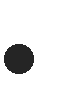 старечий вік – 71–90 років для чоловіків, 74–90 років для жінок (75– 89 років);вік довгожительства – понад 90 років.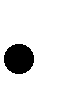 На 1 січня 2015 р. в Україні було 1 938 663 осіб у віці 64–69 років та 4 737 117 осіб 70 років і старше. Громадяни багатьох країн світу (жінки – з 55–75 років, чоловіки – із 60–75 років залежно від країни) мають право ви- йти на пенсію. Також є дуже багато пенсіонерів, котрі працюють.Соціальна політика держави нині зорієнтована на реалізацію консти- туційних прав щодо людей похилого віку на соціальний захист. Однією із стратегічних цілей на найближчу перспективу є досягнення не тільки від-чутного поліпшення матеріального становища та умов життя громадян по- хилого віку, але й надання їм можливості якомога довше жити повноцінно на користь суспільства.За належного ставлення до людей похилого віку з боку держави, гро- мадських та інших об’єднань і організацій, суспільства в цілому їхнє життя може бути досить повноцінним.Як відомо, ритм старіння суттєво залежить від рівня та способу життя, становища в сім’ї, умов праці, соціальних і психологічних факторів. Для того, щоб працювати з людьми похилого віку, необхідно знати їхній соці- альний статус в минулому і нині, особливості психіки, матеріальні й ду- ховні потреби. Перехід людини в групу осіб похилого віку значно змінює її відносини із суспільством і такі ціннісно-нормативні поняття, як мета і зміст життя, добро, щастя і т. ін. Значно змінюється і спосіб життя людей.Вихід на пенсію особливо важко сприймають люди, чия трудова ді- яльність мала високу оцінку в минулому, а зараз визнається непотрібною. І це природно, адже праця – джерело довголіття, одна з важливих умов збе- реження хорошого здоров’я. Дослідження в багатьох країнах світу показа- ли, що досягненню глибокої старості сприяють: активний спосіб життя, умови тривалої праці, харчування, соціально-побутові умови, а також ге- нетичні фактори.Встановлено, що в нинішнього часу більшість людей помирає задовго до вичерпання генетично закладених у них потенційних життєвих сил. На- укою доведено, що тривалість життя людини як біологічного виду має ся- гати 90–100 років, деякі вчені вважають, що 110–120 років. В Україні, на- приклад, середня тривалість життя в 30-ті рр. ХХ ст. становила 45 років, у кінці 80-х – більше 73 років. Нині – 67 років (тривалість життя чоловіків – 62 роки, жінок – 73 роки).В Україні створено систему законодавства щодо соціального захисту літніх людей. Законодавчі акти спрямовані на підтримку громадян похило- го віку, повернення їх до самостійного повноцінного життя. До них нале- жить ціла низка законів, зокрема:«Про основні засади соціального захисту ветеранів праці та інших громадян похилого віку в Україні»;«Про статус ветеранів війни, гарантії їх соціального захисту;«Про соціальний захист дітей війни»;«Про жертви нацистських переслідувань»;«Про загальнообов’язкове державне пенсійне страхування»;«Про соціальні послуги»;«Про реабілітацію інвалідів в Україні» тощо.Громадяни похилого віку користуються всіма соціально-економіч- ними й особистими правами та свободами, закріпленими Конституцією України, іншими законодавчими актами. Дискримінація громадян похило- го віку в галузі праці, охорони здоров’я, соціального забезпечення, кори-стування житлом та в інших сферах забороняється, а посадові особи, які порушують ці гарантії, притягаються до відповідальності згідно із чинним законодавством. Громадяни похилого віку мають право на працю нарівні з іншими громадянами, яке додатково гарантується державними програмами зайнятості населення. Забороняється відмова у прийнятті на роботу і звіль- нення працівника за ініціативою власника або вповноваженого ним органу з мотивів досягнення пенсійного віку. Відповідно до положень цього Зако- ну було внесено зміни до ст. 40 Кодексу законів України про працю і ска- совано п. 1-1, який передбачав таку підставу для розірвання трудового до- говору, як досягнення працівником пенсійного віку.Громадяни похилого віку мають право на матеріальне забезпечення згідно із чинним законодавством. Це право гарантується виплатою пенсій, соціальних допомог у грошовому та натуральному вигляді, наданням соціальних послуг. Наказом Міністерства праці та соціальної політики України від 29 грудня 2001 р. № 549 затверджено Типове положення про будинок-інтернат для громадян похилого віку та інвалідів, геріатричний пансіонат, пансіонат для ветеранів війни і праці. До будинку-інтернату на державне утримання приймаються особи похилого віку, які досягли пенсійного віку, та інваліди І і ІІ груп, які старші 18 років і за станом здо- ров’я потребують стороннього догляду, побутового обслуговування, медич- ної допомоги, яким згідно з медичним висновком не протипоказане пере- бування в будинку-інтернаті та які не мають працездатних родичів, зо- бов’язаних їх утримувати за законом. На позачергове влаштування до бу- динку-інтернату мають право ветерани війни та особи, які постраждали внаслідок Чорнобильської катастрофи та зараховані до категорій 1–3 згід- но із Законом України «Про статус і соціальний захист громадян, які пост- раждали внаслідок Чорнобильської катастрофи».Переважне право на влаштування до будинку-інтернату мають вете- рани згідно із Законом України «Про основні засади соціального захисту ветеранів праці та інших громадян похилого віку в Україні», члени сімей загиблих військовослужбовців. Як виняток, до будинку-інтернату можуть прийматися особи похилого віку та інваліди, які мають працездатних дітей або родичів, зобов’язаних відповідно до чинного законодавства їх утри- мувати, якщо вони з об’єктивних причин не можуть цього робити.Основне завдання будинку-інтернату – забезпечення належних умов для проживання, соціально-побутового обслуговування, надання медичної допомоги громадянам похилого віку та інвалідам, які потребують сторон- нього догляду і допомоги. В Україні законодавчо закріплено переведення соціальної пенсії в соціальну допомогу. Законом України «Про державну соціальну допомогу особам, які не мають права на пенсію, та інвалідам» від 18 травня 2004 p. № 1727-IV регламентується порядок надання соціаль- ної допомоги (замість соціальної пенсії, яка передбачалася Законом України «Про пенсійне забезпечення» 1991 p.), соціальної допомоги на до- гляд та допомоги на поховання.Соціальний захист ветеранів праціВетеранами праці вважаються пенсіонери, які мають стаж роботи 40 років – для чоловіків і 35 років – для жінок. Ветеранами праці визна- ються також:а) громадяни, яким призначено пенсії на пільгових умовах;б) громадяни, нагороджені медаллю «Ветеран праці» за законодав- ством колишнього СРСР;в) інваліди I і II груп, які одержують пенсії по інвалідності, якщо вони мають стаж роботи не менше 15 років.Статус ветерана праці надає громадянам право на такі пільги:користування при виході на пенсію чи зміні місця роботи поліклі- ніками, до яких вони були прикріплені за попереднім місцем роботи;першочергове безплатне зубопротезування (за винятком протезу- вання із дорогоцінних металів);переважне право на забезпечення санаторно-курортним лікуванням, а також на компенсацію вартості самостійного санаторно-курортного лікування;щорічне медичне обстеження й диспансеризація із залученням не- обхідних спеціалістів;першочергове обслуговування в лікувально-профілактичних закла- дах, аптеках і першочергова госпіталізація;використання чергової щорічної відпустки (у разі продовження ро- боти) в зручний для них час, а також одержання додаткової відпустки без збереження заробітної плати строком до двох тижнів на рік;переважне право на забезпечення житловою площею осіб, які по- требують поліпшення житлових умов, та відведення земельних ділянок для індивідуального житлового будівництва, садівництва й городництва, пер- шочерговий ремонт житлових будинків і квартир цих осіб та забезпечення їх паливом;першочергове одержання позики на індивідуальне (кооперативне) житлове будівництво з погашенням її протягом 10 років, починаючи із п’ятого року після закінчення будівництва, а також першочергове одер- жання позики для будівництва або придбання дачних будинків і благоуст- рою садових ділянок;переважне право на вступ до садівницьких товариств (кооперати- вів), кооперативів із будівництва й експлуатації колективних гаражів;переважне право на встановлення домашніх телефонів;звільнення від плати за землю та сплати земельного податку;безплатний проїзд всіма видами міського пасажирського транс- порту (за винятком таксі), автомобільним транспортом загального кори- стування (за винятком таксі) в сільській місцевості, а також залізничним і водним транспортом приміського сполучення та автобусами приміських маршрутів у межах області (АР Крим) за місцем проживання.Для отримання зазначених пільг статус ветерана праці має бути під- тверджений посвідченням про право на пільги та нагрудним знаком.Видаються посвідчення й нагрудні знаки органами праці та соціально- го захисту населення за місцем проживання ветеранів. Для ветеранів- військовослужбовців – органами, що видають посвідчення і нагрудні зна- ки, є органи, які здійснюють їхнє пенсійне забезпечення (як правило, це військові комісаріати).Для забезпечення умов щодо самостійного, незалежного проживання осіб похилого віку в Україні прийнято Закон України «Про житловий фонд соціального призначення». На його виконання розроблено та прийнято По- станову Кабінету Міністрів України від 31.01.07 р. № 76 «Про затверджен- ня Порядку утворення спеціалізованого будинку для ветеранів війни та праці, громадян похилого віку та інвалідів і надання житлових приміщень у такому будинку та Типового положення про спеціалізований будинок для ветеранів війни та праці, громадян похилого віку та інвалідів». Зазна- ченим Урядовим актом місцеві адміністрації зобов’язані створювати бу- динки для проживання ветеранів та інвалідів з комплексом служб побуто- вого та соціально-медичного обслуговування.Відповідно до Закону України «Про соціальні послуги» особам похи- лого віку держава гарантує право на отримання соціальних послуг.Соціальну допомогу громадянам похилого віку, які частково або пов- ністю втратили здатність до самообслуговування, за їхнім бажанням може бути надано або у відповідній соціальній установі (будинку-інтернаті, те- риторіальному центрі соціального обслуговування, будинку для ветеранів, пансіонаті для громадян похилого віку), де вони перебувають тимчасово або постійно, або безпосередньо за місцем проживання вдома.Майже 22 тисячі літніх людей і ті, хто має інвалідність, є мешканця- ми 96 будинків-інтернатів, пансіонатів для людей похилого віку, а також 332 стаціонарних відділень територіальних центрів системи соціального захисту. Звичайно, місць у цих закладах не вистачає для людей, які хотіли б тут перебувати. Тож це питання ще слід вирішити.Громадяни похилого віку, які проживають у стаціонарних установах, за бажанням мають право на працевлаштування на роботу, доступну їм за станом здоров’я, на умовах трудового договору.Одночасно зі зміцненням вже існуючих стаціонарних установ основ- ною тенденцією розвитку системи соціального обслуговування осіб похи- лого віку стає створення стаціонарних закладів нового типу. На сьогодні в Україні формується мережа будинків-інтернатів і стаціонарних відділень із невеликою чисельністю осіб, які в них проживають. Створення таких соці- альних закладів у громаді дає змогу наблизити стаціонарні соціальні по- слуги до звичайного місця проживання осіб похилого віку, не розривати родинні та соціальні зв’язки, що склалися протягом життя.У системі праці та соціального захисту населення розвинено мережу територіальних центрів соціального обслуговування пенсіонерів та одино- ких непрацездатних громадян, які надають соціальні послуги особам похи- лого віку за місцем проживання у громаді.Територіальний центр соціального обслуговування пенсіонерів та одиноких непрацездатних громадян – це спеціальна державна або кому- нальна установа, що надає послуги пенсіонерам, інвалідам, одиноким не- працездатним та іншим соціально незахищеним громадянам вдома в умо- вах стаціонарного, тимчасового та денного перебування, які спрямовані на підтримання їхньої життєдіяльності та соціальної активності.Ці установи діють у кожному районі, місті, районі міста. Мережа тери- торіальних центрів системи Мінпраці налічує 744 установи, якими обслуго- вується близько 1,5 млн осіб, у тому числі більше 0,5 млн ветеранів війни.У системі соціального обслуговування одиноких непрацездатних гро- мадян працює понад 50 тис. соціальних працівників, які надають більше 47 видів соціальних послуг. Територіальні центри впроваджують нові види соціальних послуг для осіб похилого віку. Зокрема, на виконання Закону України «Про психіатричну допомогу» з метою соціального захисту осіб із психічними розладами та створення для них незалежних умов проживання у містах Києві, Луцьку та Умані створено спеціалізовані відділення соці- альної допомоги вдома інвалідам із психічними захворюваннями, де певній категорії осіб надаються різноманітні соціальні послуги, в тому числі з до- гляду. Відділення тісно співпрацюють з установами охорони здоров’я.Із метою посилення соціального захисту громадян, які перебувають у складних життєвих обставинах і відповідно до законодавства мають право на соціальне обслуговування, Урядом прийнято рішення щодо впроваджу- вання нового виду соціальних послуг. Зокрема, затверджено Порядок при- значення і виплати компенсації фізичним особам, які надають соціальні послуги. Впровадження цих послуг дало змогу не обмежувати право лю- дини похилого віку на отримання соціальних послуг тільки в стаціонарній установі або через територіальний центр. Людина, яка має потребу в по- слугах, за власним вибором може отримувати їх від фізичної особи, таким чином, соціальні послуги наближено безпосередньо до місця проживання літньої людини, яка потребує постійного стороннього догляду.Новою формою надання соціальних послуг із проживання стало ство- рення в регіонах України спеціалізованих житлових будинків для одино- ких ветеранів війни і праці, пенсіонерів, інвалідів, у складі яких діють служби соціально-побутового призначення, медичного обслуговування, створено умови для організації дозвілля. Нараз в Україні функціонує 9 та- ких будинків, де проживає близько 700 осіб.Велику увагу Уряд України приділяє посиленню соціального захисту осіб похилого віку серед ветеранів війни та дітей війни, життєзабезпечення яких підтримується системою пільг і компенсацій (див. наступний розділ посібника).Соціальний захист ветеранів війниВетеранами війни законодавство визнає осіб, які брали участь у за- хисті Батьківщини чи в бойових діях на території інших держав . До них належать інваліди війни та учасники війни.Учасниками бойових дій є особи, які брали участь у виконанні бойо- вих завдань по захисту Батьківщини у складі військових підрозділів, з’єднань, об’єднань всіх видів і родів військ Збройних Сил діючої армії (флоту), у партизанських загонах і підпіллі та інших формуваннях як у во- єнний, так і в мирний час.Ст. 7 Закону України «Про внесення змін і доповнень до Закону Укра- їни «Про статус ветеранів війни, гарантії їх соціального захисту» до інва- лідів війни зараховано осіб із числа військовослужбовців діючої армії та флоту, партизанів, підпільників, працівників, які стали інвалідами внаслі- док поранення, контузії, каліцтва, захворювання, одержаних під час захис- ту Батьківщини, виконання обов’язків військової служби (службових обов’язків) чи пов’язаних з перебуванням на фронті, у партизанських заго- нах і з’єднаннях, підпільних організаціях і групах та інших формуваннях, визнаних такими законодавством України, в районі воєнних дій, на при- фронтових дільницях залізниць, на спорудженні оборонних рубежів, вій- ськово-морських баз та аеродромів у період громадянської та Великої Віт- чизняної воєн або з участю в бойових діях у мирний час.Важливо! Кількість категорій осіб, які прирівнюються до інвалідів війни дещо розширено (ст. 7 Закону України «Про статус ветеранів війни, гарантії їх соціального захисту» від 22.10.1993 р. № 3551-XII, в редакції від 07.05.2017 р.).Військовослужбовців, осіб вільнонайманого складу, які стали інва- лідами внаслідок поранення, контузії, каліцтва або захворювання, одержа- них під час захисту Батьківщини, виконання інших обов’язків військової служби, пов’язаних із перебуванням на фронті в інші періоди, з ліквідаці- єю наслідків Чорнобильської катастрофи, ядерних аварій, ядерних випро- бувань, з участю у військових навчаннях із застосуванням ядерної зброї, іншим ураженням ядерними матеріалами;осіб начальницького і рядового складу органів МВС і органів КДБ колишнього СРСР, Міністерства внутрішніх справ України і Служби без- пеки України та інших військових формувань, які стали інвалідами внаслі- док поранення, контузії, каліцтва або захворювання, одержаних під час ви- конання службових обов’язків, ліквідації наслідків Чорнобильської катаст- рофи, ядерних аварій, ядерних випробувань, участі у військових навчаннях із застосуванням ядерної зброї, інших уражень ядерними матеріалами;малолітніх (яким на момент ув’язнення не виповнилося 14 років) в’язнів фашистських концтаборів та інших місць примусового тримання, які визнані інвалідами від загального захворювання, трудового каліцтва та з інших причин;осіб, які стали інвалідами внаслідок поранень чи інших ушкоджень здоров’я, одержаних у районах бойових дій у період Великої Вітчизняної вій- ни, та від вибухових речовин, боєприпасів і військового озброєння у повоєн- ний період, а також під час виконання робіт, пов’язаних з розмінуванням боє- припасів часів Великої Вітчизняної війни незалежно від часу їх виконання;осіб, які стали інвалідами внаслідок воєнних дій громадянської та Великої Вітчизняної війни або стали інвалідами із зазначених причин в не- повнолітньому віці у воєнні та повоєнні роки;військовослужбовців, осіб вільнонайманого складу, а також колиш- ніх бійців винищувальних батальйонів, взводів і загонів захисту народу та інших осіб, які брали безпосередню участь у бойових операціях із ліквіда- ції диверсійно-терористичних груп та інших незаконних формувань на те- риторії колишнього СРСР і стали інвалідами внаслідок поранення, контузії або каліцтва, одержаних під час виконання службових обов’язків у цих баталь- йонах, взводах і загонах у період із 22.06.1941 р. до 31.12.1954 р.;учасників бойових дій на території інших держав, які стали інвалі- дами внаслідок поранення, контузії, каліцтва або захворювання, пов’я- заних із перебуванням у цих державах;осіб, які брали безпосередню участь у бойових діях під час Великої Вітчизняної війни та війни з Японією, та осіб, які у неповнолітньому віці були призвані чи добровільно вступили до лав Радянської Армії і ВМФ під час військових призовів 1941–1945 рр. і стали інвалідами внаслідок загаль- ного захворювання або захворювання, отриманого під час проходження військової служби чи служби в органах внутрішніх справ, державної без- пеки, інших військових формуваннях;осіб, залучених до складу формувань Цивільної оборони, які стали інвалідами внаслідок захворювань, пов’язаних із ліквідацією наслідків Чорнобильської катастрофи;осіб, які стали інвалідами внаслідок поранень, каліцтва, контузії чи інших ушкоджень здоров’я, одержаних під час участі у масових акціях громадського протесту в Україні з 21.11.2013 р. до 21.02.2014 р. за євроінте- грацію та проти режиму Януковича (далі – Революція Гідності), та які зве- рнулися за медичною допомогою у період із 21.11.2013 р. до 30.04.2014 р.;військовослужбовців (резервістів, військовозобов’язаних) та пра- цівників Збройних Сил України, Національної гвардії України, Служби безпеки України, Служби зовнішньої розвідки України, Державної прикор- донної служби України, Державної спеціальної служби транспорту, вій- ськовослужбовців військових прокуратур, осіб рядового та начальницького складу підрозділів оперативного забезпечення зон проведення антитерори- стичної операції центрального органу виконавчої влади, що реалізує дер- жавну податкову політику, державну політику у сфері державної митної справи, поліцейських, осіб рядового, начальницького складу, військово- службовців, працівників Міністерства внутрішніх справ України, Управ- ління державної охорони України, Державної служби спеціального зв’язкута захисту інформації України, Державної служби України з надзвичайних ситуацій, Державної пенітенціарної служби України, інших утворених від- повідно до законів України військових формувань, які захищали незалеж- ність, суверенітет та територіальну цілісність України та стали інвалідами внаслідок поранення, контузії або каліцтва, одержаних під час безпосеред- ньої участі в АТО, забезпеченні її проведення, перебуваючи безпосередньо в районах антитерористичної операції у період її проведення, а також пра- цівників підприємств, установ, організацій, які залучалися до забезпечення проведення антитерористичної операції та стали інвалідами внаслідок по- ранення, контузії або каліцтва, одержаних під час забезпечення проведення АТО безпосередньо в районах та у період її проведення;осіб, які стали інвалідами внаслідок поранення, контузії або каліц- тва, одержаних під час безпосередньої участі в АТО, забезпеченні її прове- дення, перебуваючи безпосередньо в районах антитерористичної операції у період її проведення у складі добровольчих формувань, що були утворені або самоорганізувалися для захисту незалежності, суверенітету та терито- ріальної цілісності України, за умови, що в подальшому такі добровольчі формування були включені до складу ЗСУ, МВС України, Національної поліції, Національної гвардії України та інших утворених відповідно до за- конів України військових формувань та правоохоронних органів;осіб, які стали інвалідами внаслідок поранення, контузії або каліц- тва, одержаних під час безпосередньої участі в АТО, забезпеченні її прове- дення, перебуваючи безпосередньо в районах її проведення у складі доб- ровольчих формувань, що були утворені або самоорганізувалися для захи- сту незалежності, суверенітету та територіальної цілісності України, але в подальшому такі добровольчі формування не були включені до складу ЗСУ, МВС України, Національної поліції, Національної гвардії України та інших утворених військових формувань та правоохоронних органів, і викону- вали завдання антитерористичної операції у взаємодії із ЗСУ, МВС Украї- ни, Національною поліцією, Національною гвардією України та іншими утвореними відповідно до законів України військовими формуваннями та правоохоронними органами;осіб, які добровільно забезпечували (або добровільно залучалися до забезпечення) проведення АТО (у тому числі здійснювали волонтерську діяльність) та стали інвалідами внаслідок поранення, контузії або каліцтва, одержаних під час забезпечення проведення АТО (у тому числі волонтер- ської діяльності), перебуваючи безпосередньо в районах АТО у період її проведення.Учасники війни. Ст. 8 Закону України № 3551-XII «учасниками вій- ни» визнаються військовослужбовці, які в період війни проходили військо- ву службу у Збройних Силах колишнього СРСР, трудівники тилу, а також інші особи, передбачені цим Законом. У ст. 9 цього закону визначено коло осіб, які належать до учасників війни.Ст. 13 Закону України № 3551-XII інвалідам війни та прирівняним до них особам надаються пільги:безплатне одержання ліків, лікарських засобів, імунобіологічних препаратів та виробів медичного призначення за рецептами лікарів;позачергове безплатне зубопротезування (за винятком протезуван- ня з дорогоцінних металів), безплатне забезпечення іншими протезами і протезно-ортопедичними виробами;безплатне позачергове щорічне забезпечення санаторно-курорт- ним лікуванням з компенсацією вартості проїзду до санаторно-курортного закладу і назад.Інваліди війни з числа осіб, які брали безпосередню участь у бойових діях під час Великої Вітчизняної війни та війни з Японією, безплатно за- безпечуються санаторно-курортним лікуванням першочергово із числа по- зачерговиків.Порядок надання путівок, розмір та порядок виплати компенсації ви- значаються Кабінетом Міністрів України.Інваліди війни забезпечуються путівками відповідно Міністерством оборони України, МВС України, Службою безпеки України, центральними органами виконавчої влади, що реалізують державну політику у сферах охорони здоров’я, соціального захисту населення, захисту державного ко- рдону, та іншими органами за місцем перебування інваліда на обліку або за місцем його роботи.За бажанням інвалідів замість путівки на санаторно-курортне лікуван- ня вони можуть один раз на два роки одержувати грошову компенсацію: інваліди війни I–II груп – у розмірі середньої вартості путівки, інваліди вій- ни III групи – у розмірі 75 % середньої вартості путівки. Грошова компенса- ція надається незалежно від наявності медичного висновку про необхідність санаторно-курортного лікування або медичних протипоказань;100 %-ва знижка плати за користування житлом (квартирна плата) в межах норм, передбачених чинним законодавством (21 кв. м загальної пло- щі житла на кожну особу, яка постійно проживає у житловому приміщенні (будинку) і має право на знижку плати, та додатково 10,5 кв. м на сім’ю);100 %-ва знижка плати за користування комунальними послугами (газом, електроенергією та іншими послугами) та скрапленим балонним газом для побутових потреб в межах середніх норм споживання.Площа житла, на яку надається знижка, при розрахунках плати за опа- лення становить 21 кв. м опалювальної площі на кожну особу, яка постійно проживає у житловому приміщенні (будинку) і має право на знижку плати, та додатково 10,5 кв. м на сім’ю.Для сімей, що складаються лише з непрацездатних осіб, надається 100 % знижка за користування газом для опалювання житла на подвійний розмір нормативної опалювальної площі (42 кв. м на кожну особу, яка має право на знижку плати, та 21 кв. м на сім’ю);100 %-ва знижка вартості палива, в тому числі рідкого, в межах норм, встановлених для продажу населенню, для осіб, які проживають у будинках, що не мають центрального опалення;безплатний проїзд усіма видами міського пасажирського транспо- рту, автомобільним транспортом загального користування в сільській міс- цевості, а також залізничним і водним транспортом приміського сполучен- ня та автобусами приміських і міжміських маршрутів, у тому числі внутрі- районних, внутрі- та міжобласних незалежно від відстані та місця прожи- вання за наявності посвідчення встановленого зразка, а в разі запроваджу- ння автоматизованої системи обліку оплати проїзду – також електронного квитка, який видається на безоплатній основі. Це право поширюється і на особу, яка супроводжує інваліда I групи;позачерговий безплатний капітальний ремонт власних жилих бу- динків і квартир та першочерговий поточний ремонт жилих будинків і ква- ртир у порядку, визначеному Кабінетом Міністрів України;позачергове обслуговування амбулаторно-поліклінічними закла- дами, а також позачергова госпіталізація.Ліквідація госпіталів для інвалідів Великої Вітчизняної війни здійс- нюється лише за погодженням з Кабінетом Міністрів України;позачергове безплатне встановлення квартирних телефонів і по- зачергове користування всіма послугами зв’язку. Абонементна плата за користування квартирним телефоном встановлюється у розмірі 50 % від затверджених тарифів, а для інвалідів Великої Вітчизняної війни та війни з Японією зі 100 % знижкою від затверджених тарифів;користування при виході на пенсію (незалежно від часу виходу на пенсію) чи зміні місця роботи поліклініками та госпіталями, до яких во- ни були прикріплені за попереднім місцем роботи;право на щорічне медичне обстеження і диспансеризацію із залу- ченням необхідних спеціалістів;позачергове працевлаштування за спеціальністю відповідно до підготовки та висновків медико-соціальної експертизи.Праця інвалідів війни регулюється відповідними нормами законо- давства України про працю і соціальний захист інвалідів;переважне право на залишення на роботі при скороченні чисельно- сті чи штату працівників у зв’язку із змінами в організації виробництва і пра- ці та на працевлаштування у разі ліквідації підприємств, установ, організацій;виплата допомоги по тимчасовій непрацездатності працюючим інвалідам війни в розмірі 100 % середньої заробітної плати незалежно від стажу роботи;виплата працюючим інвалідам допомоги по тимчасовій непраце- здатності до 4 місяців підряд або до 5 місяців протягом календарного року, а також допомоги по державному соціальному страхуванню за весь період перебування в санаторії з урахуванням проїзду туди і назад у разі, коли для лікування не вистачає щорічної і додаткової відпусток;використання чергової щорічної відпустки у зручний для них час, а також одержання додаткової відпустки із збереженням заробітної плати строком 14 календарних днів на рік;позачергове забезпечення житлом осіб, які потребують поліпшення житлових умов, у тому числі за рахунок жилої площі, що передається мініс- терствами, іншими центральними органами виконавчої влади, підприємства- ми та організаціями у розпорядження місцевих рад та державних адміністра- цій. Особи, зазначені в цій статті, забезпечуються жилою площею протягом двох років з дня взяття на квартирний облік, а інваліди I групи з числа учас- ників бойових дій на території інших країн – протягом року.Органи виконавчої влади, виконавчі комітети місцевих рад зо- бов’язані подавати допомогу інвалідам війни у будівництві індивідуальних жилих будинків. Земельні ділянки для індивідуального житлового будів- ництва, садівництва і городництва відводяться зазначеним особам у пер- шочерговому порядку;одержання позики на будівництво, реконструкцію або капіталь- ний ремонт жилих будинків і подвірних будівель, приєднання їх до інже- нерних мереж, комунікацій, позики на будівництво або придбання дачних будинків і благоустрій садових ділянок з погашенням її протягом 10 років починаючи з п’ятого року після закінчення будівництва. Зазначені позики надаються в порядку, який визначається Кабінетом Міністрів України;першочергове право на вступ до житлово-будівельних (житло- вих) кооперативів, кооперативів по будівництву та експлуатації колектив- них гаражів, стоянок для транспортних засобів та їх технічне обслугову- вання, до садівницьких товариств, на придбання матеріалів для індивідуа- льного будівництва і садових будинків. Гаражі, стоянки для транспортних засобів інвалідів війни, які мають медичні показання на забезпечення тран- спортом, як правило, споруджуються поблизу будинків;інвалідам I і II груп надається право безплатного проїзду один раз на рік (туди і назад) залізничним, водним, повітряним або міжміським ав- томобільним транспортом, а особам, які супроводжують інвалідів I групи (не більше одного супроводжуючого), – 50 % знижка вартості проїзду один раз на рік (туди і назад) зазначеними видами транспорту.Інвалідам III групи надається право безплатного проїзду один раз на два роки (туди і назад) залізничним, водним, повітряним або міжміським автомобільним транспортом незалежно від наявності залізничного сполу- чення або проїзду один раз на рік (туди і назад) зазначеними видами тран- спорту з 50 % знижкою вартості проїзду.Інвалідам війни та особам, які супроводжують у поїздках інвалідів I групи (не більше одного супроводжуючого), надається право користу- вання міжміським транспортом зазначених видів у період з 1 жовтня до 15 травня з 50 % знижкою вартості проїзду без обмеження кількості поїздок;позачергове безоплатне забезпечення автомобілем (за наявності ме- дичних показань для забезпечення автомобілем) на термін експлуатації додесяти років (з наступною заміною на новий), виплата компенсації на бензин (пальне), ремонт, технічне обслуговування автомобілів або на транспортне обслуговування в порядку, встановленому Кабінетом Міністрів України.Інваліди війни з числа осіб, які брали безпосередню участь у бойових діях під час Великої Вітчизняної війни та війни з Японією, за наявності медичних показань для забезпечення автомобілем, безоплатно забезпечу- ються автомобілем першочергово із числа позачерговиків у порядку, вста- новленому Кабінетом Міністрів України;зі сплати податків, зборів, мита та інших платежів до бюджету відповідно до податкового та митного законодавства;звільнення від орендної плати за нежилі приміщення, що орен- дуються інвалідами війни під гаражі для спеціальних засобів пересування (автомобілів, мотоколясок, велоколясок тощо) та безплатне надання для цих засобів гаражів-стоянок незалежно від їх форми власності;позачергове влаштування до закладів соціального захисту населен- ня, а також обслуговування службами соціального захисту населення вдома. У разі неможливості здійснення такого обслуговування закладами соціально- го захисту населення відшкодовуються витрати, пов’язані з доглядом за цим інвалідом, в порядку і розмірах, встановлених чинним законодавством;позачергове обслуговування підприємствами, установами, орга- нізаціями служби побуту, громадського харчування, житлово-комунально- го господарства, міжміського транспорту;право на позачергове забезпечення продовольчими товарами по- ліпшеного асортименту та промисловими товарами підвищеного попиту згідно з переліком та нормами, що встановлюються Радою міністрів АР Крим, обласними, Київською та Севастопольською міськими державними адміністраціями.Для продажу цих товарів створюються спеціалізовані салони- магазини, секції, відділи та інші види пільгового торговельного обслугову- вання, де продаж здійснюється за соціально доступними цінами за перелі- ком, визначеним Кабінетом Міністрів України.Магазини, секції, відділи та інші торговельні підприємства, що об- слуговують інвалідів та ветеранів війни, звільняються від сплати ПДВ.Пільги щодо плати за житло, комунальні послуги та паливо, перед- бачені пп. 4-6 цієї статті, надаються інвалідам війни та членам їх сімей, які проживають разом з ними, незалежно від виду житла чи форми власності на нього.Площа житла, на яку нараховується 100 % знижка плати, передбачена пп. 4 і 5 ч. І цієї статті, визначається в максимально можливому розмірі в межах загальної площі житлового приміщення (будинку) згідно з нормами користування (споживання), встановленими цими пунктами, незалежно від наявності в складі сім’ї осіб, які не мають права на знижку плати. Якщо в складі сім’ї є ті, хто має право на знижку плати в розмірі, меншому ніж100 %, спочатку обчислюється в максимально можливому розмірі 100 % відповідна знижка плати.Інвалідам війни пенсії (щомісячне довічне грошове утримання чи державна соціальна допомога), що виплачується замість пенсії, підвищу- ються: інвалідам I групи – у розмірі 50 % прожиткового мінімуму для осіб, які втратили працездатність, II групи – 40 % прожиткового мінімуму для осіб, які втратили працездатність, III групи – 30 % прожиткового мінімуму для осіб, які втратили працездатність.Щороку до Дня Перемоги ветеранам війни виплачується разова гро- шова допомога. Вказана допомога виплачується інвалідам війни, учасни- кам бойових дій, особам, на яких поширюється чинність Закону України№ 3551-12. Порядок призначення і виплати разової грошової допомоги ви- значається Кабінетом Міністрів України. Детальніше викладено у Поста- нові Кабінету Міністрів України від 5 квітня 2017 р. № 223 «Деякі питання виплати у 2017 р. разової грошової допомоги, передбаченої Законами України «Про статус ветеранів війни, гарантії їх соціального захисту» і«Про жертви нацистських переслідувань».Інвалідам війни II і III груп з числа учасників бойових дій у період Ве- ликої Вітчизняної війни 1941–1945 рр. і війни 1945 р. з Японією, яким випов- нилося 85 років і більше, надаються пільги, передбачені цією статтею для ін- валідів війни I групи.Особам, зазначеним у пп. 11–14 ч. ІІ ст. 7 цього Закону, за рахунок коштів державного бюджету призначається і виплачується одноразова грошова допомога у зв’язку з встановленням інвалідності у розмірі, визна- ченому підпунктом «б» п. 1 ст. 16-2 Закону України «Про соціальний і правовий захист військовослужбовців та членів їх сімей». Якщо особа у зв’язку з встановленням інвалідності одночасно має право на отримання одноразової грошової допомоги, передбаченої цією частиною, та однора- зової грошової допомоги відповідно до інших законів України, виплата грошових сум здійснюється за однією з підстав за вибором такої особи.Особливості пенсійного забезпеченняПідвищення пенсій інвалідам війниРозміри пенсій інвалідам війни, обчислені відповідно до ст. 27 та ч. ІІ ст. 42 ст. 13 і 21 Закону України «Про пенсійне забезпечення осіб, звільнених з військової служби, та деяких інших осіб», збільшуються на 25 %.Збільшення розмірів пенсій здійснюється без урахування передбаче- них законодавством надбавок, підвищень, додаткової пенсії, цільової гро- шової допомоги, пенсії за особливі заслуги перед Україною, доплати до надбавок окремим категоріям осіб, які мають особливі заслуги перед Бать- ківщиною, сум індексації та інших доплат до пенсії (постанова Кабінету Міністрів України від 28 грудня 2011 р. №1381 «Про підвищення рівня соці- ального захисту найбільш вразливих верств населення»).Підвищення до пенсій ветеранам війниПенсії або щомісячне довічне грошове утримання чи державна соціаль- на допомога, що виплачується ветеранам війни замість пенсії, підвищуються:учасникам бойових дій в розмірі 25 % прожиткового мінімуму для осіб, які втратили працездатність (ч. 3 ст. 12 Закону України «Про статус ветеранів війни, гарантії їх соціального захисту»);учасникам бойових дій у період Великої Вітчизняної війни 1941– 1945 рр. та війни 1945 р. з імперіалістичною Японією, яким виповнилося 85 років і більше, надаються пільги, передбачені ст. 13 цього Закону для інвалідів війни I групи (ч. 6 ст. 12 зазначеного Закону);.інвалідам війни I групи – у розмірі 50 % прожиткового мінімуму для осіб, які втратили працездатність, II групи – 40 % прожиткового міні- муму для осіб, які втратили працездатність, III групи – 30 % прожиткового мінімуму для осіб, які втратили працездатність (ч. 4 ст. 13 цього Закону);інвалідам війни II і III груп із числа учасників бойових дій у період Ве- ликої Вітчизняної війни 1941–1945 рр. та війни 1945 р. з імперіалістичною Японією, яким виповнилося 85 років і більше, надаються пільги, передбачені цією статтею для інвалідів війни I групи (ч. 6 ст. 13 зазначеного Закону);учасникам війни, нагородженим орденами і медалями колишнього Союзу РСР за самовіддану працю і бездоганну військову службу в тилу в роки Великої Вітчизняної війни, на 15 % прожиткового мінімуму для осіб, які втратили працездатність, іншим учасникам війни – на 10 % прожитко- вого мінімуму для осіб, які втратили працездатність (ч. 4 ст. 14 Закону України «Про статус ветеранів війни, гарантії їх соціального захисту»);При цьому до зазначеного підвищення, яке встановлюється до пенсії або щомісячного довічного грошового утримання, що виплачується відпо- відно до ч. 4 ст. 14 Закону України «Про статус ветеранів війни, гарантії їх соціального захисту» за рахунок коштів державного бюджету встанов- люється доплата, для того, щоб розмір зазначеного підвищення становив особам, нагородженим орденами і медалями колишнього СРСР за самовід- дану працю і бездоганну військову службу в тилу в роки Великої Вітчизня- ної війни, 20 % прожиткового мінімуму, встановленого законом, для осіб, які втратили працездатність, іншим особам, зазначеним у згаданих статтях, – 15 % прожиткового мінімуму, встановленого законом, для осіб, які втратили працездатність (п. 3 постанови Кабінету Міністрів України від 23 квітня 2012 р. № 327 «Про підвищення рівня соціального захисту населення»);членам сімей, зазначеним у п. 1 ст. 10 зазначеного Закону, а також дружинам (чоловікам) померлих інвалідів Великої Вітчизняної війни, які не одружилися вдруге, на 25 % прожиткового мінімуму для осіб, які втра- тили працездатність. Дружинам (чоловікам) померлих учасників війни і бойових дій, партизанів і підпільників, визнаних за життя інвалідами від загального захворювання, трудового каліцтва та з інших причин, які не од- ружилися вдруге, пенсії або щомісячне довічне грошове утримання чи державна соціальна допомога, що виплачується замість пенсії, підви-щуються на 10 % прожиткового мінімуму для осіб, які втратили працез- датність (ч. 4 ст. 15 Закону України «Про статус ветеранів війни, гарантії їх соціального захисту»).Разом з тим, до зазначеного підвищення, яке встановлюється до пенсії або щомісячного довічного грошового утримання чи державної соціальної допомоги, що виплачується замість пенсії, відповідно до ч. 4 ст. 15 Закону України «Про статус ветеранів війни, гарантії їх соціального захисту», встановлюється доплата:членам сімей осіб, зазначених у п. 1 ст. 10 Закону України «Про ста- тус ветеранів війни, гарантії їх соціального захисту», а також дружинам (чо- ловікам) померлих інвалідів Великої Вітчизняної війни, які не одружилися вдруге, для того, щоб розмір зазначеного підвищення становив 398,58 грн;дружинам (чоловікам) померлих учасників війни і бойових дій, парти- занів і підпільників, визнаних за життя інвалідами від загального захворю- вання, трудового каліцтва та з інших причин, які не одружилися вдруге, для того, щоб розмір зазначеного підвищення становив 113,88 грн (п. 3 Постано- ви Кабінету Міністрів України від 28 грудня 2011 р. № 1381 «Про підвищен- ня рівня соціального захисту найбільш вразливих верств населення»);особам, які мають особливі заслуги перед Батьківщиною (Герої Ра- дянського Союзу, повні кавалери ордена Слави, особи, нагороджені чотирма і більше медалями «За відвагу», Герої Соціалістичної Праці, удостоєні цього звання за працю в період Великої Вітчизняної війни 1941–1945 рр.), у розмірі 70 % прожиткового мінімуму для осіб, які втратили працездатність (п. 1 ч. 1 ст. 16 Закону України «Про статус ветеранів війни, гарантії їх соціально- го захисту»).Соціальний захист дітей війниЗакон України «Про соціальний захист дітей війни» від 18.11.2004 р.№ 2195-IV встановлює правовий статус дітей війни, визначає основи їх со- ціального захисту та гарантує їх соціальну захищеність шляхом надання пільг і державної соціальної підтримки.Дитина війни – особа, яка є громадянином України та якій на час за- кінчення (2 вересня 1945 р.) Другої світової війни було менше 18 років.Означеній категорії громадян надаються державні соціальні гарантії:мінімальний розмір державної соціальної допомоги,пільги з метою надання соціальної підтримки.Вони встановлюються з метою визнання на державному рівні важкого життєвого шляху громадян України, чиє дитинство збіглося з роками Дру- гої світової війни, а також надання дітям війни соціальної підтримки.Державні соціальні гарантії дітям війни, встановлені цим Законом, не можуть бути обмежені або скасовані іншими нормативно-правовими актами.Органи місцевого самоврядування, фізичні та юридичні особи мають право за рахунок власних коштів і благодійних надходжень установлювати додаткові гарантії соціального захисту дітей війни.Кабінет Міністрів України розробляє і включає до загальнодержавних програм відповідні положення щодо соціального захисту дітей війни і здійснює контроль за їх виконанням. Суми разової грошової допомоги звільняються від обкладення податком з доходів фізичних осіб.Дітям війни надаються такі пільги:право на переважне залишення на роботі при скороченні чисельно- сті або штату працівників;використання чергової відпустки в зручний для них час; одержання додаткової відпустки без збереження заробітної плати строком до двох тижнів на рік;виплата допомоги по тимчасовій непрацездатності в розмірі 100 % середньої заробітної плати незалежно від стажу роботи;першочергове відведення земельних ділянок для індивідуального житлового будівництва, садівництва та городництва;право на 25 % знижку при платі за користування комунальними по- слугами (газом, електроенергією тощо) у межах середніх норм споживання за умови, якщо розмір середньомісячного сукупного доходу сім’ї в розра- хунку на одну особу за попередні шість місяців не перевищує величини доходу, який дає право на податкову соціальну пільгу у порядку, визначено- му Кабінетом Міністрів України;діти війни, які є інвалідами, мають право на стаціонарну медичну допомогу в госпіталях ветеранів війни та у військово-медичних закладах охорони здоров’я (госпіталях). Госпіталізація проводиться за відповідних показань та наявності вільних місць.Державна соціальна підтримка дітей війниДітям війни (крім тих, на яких поширюється дія Закону України «Про статус ветеранів війни, гарантії їх соціального захисту») до пенсії або що- місячного довічного грошового утримання чи державної соціальної допо- моги, що виплачується замість пенсії, виплачується підвищення у порядку та розмірах, встановлених Кабінетом Міністрів України.Дітям війни, які мають право на отримання підвищення до пенсії або щомісячного довічного грошового утримання чи державної соціальної до- помоги, що виплачується замість пенсії, відповідно до цього Закону та За- кону № 3551-ХІІ дане підвищення провадиться за їх вибором згідно з од- ним із законів.Фінансове забезпечення державних соціальних гарантій, передбаче- них цим Законом, здійснюється за рахунок коштів Державного бюджету України.Державні гарантії жертвам нацистських переслідувань та політичних репресійСоціальний захист жертв нацистських переслідувань здійснюється згідно з Законом України «Про жертви нацистських переслідувань» (від 23 березня 2000 р. № 1584-III). Закон визначає правові, економічні й орга- нізаційні засади державної політики щодо жертв нацистських переслідувань і спрямований на їхній соціальний захист та збереження пам’яті про них.Для кращого розуміння суті питання слід ознайомитися з основними термінами і поняттями, що вживаються у цьому Законі: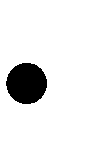 жертви нацистських переслідувань – особи, які в роки Великої Віт- чизняної війни та Другої світової війни постраждали від нацистських пере- слідувань із мотивів політичного, національного і релігійного характеру, ворожого ставлення до націонал-соціалізму;нацистські переслідування – злочинне позбавлення Німеччиною в роки Великої Вітчизняної війни та Другої світової війни волі мирного на- селення на тимчасово окупованій території України або за її межами шля- хом ув’язнення його в концентраційних таборах, гетто, інших місцях при- мусового тримання, а також насильне вивезення мирного населення на примусові роботи на територію Німеччини або її союзників, що перебува- ли у стані війни з колишнім СРСР, або на території окупованих ними ін- ших держав;концентраційний табір – місце превентивного ув’язнення людей з мотивів політичного, національного та релігійного характеру за рішенням державної таємної поліції – гестапо, без слідства і суду, без встановлення терміну, з особливо жорстоким режимом тримання (ізоляції) та з метою поступового знищення в’язнів непосильною каторжною працею, голодом, екзекуціями, тортурами, вбивствами і стратами, підпорядковане інспекції концентраційних таборів Третього Рейху з характерними ознаками:повна ізоляція в’язнів від зовнішнього світу, що забезпечується комплексом споруд, обнесених системою дротяних огорож під високою електричною напругою, встановленням вогневих точок на охоронних ве- жах і в наземних дзотах за периметром огорожі, а також системою зовніш- ніх постів, що виключає можливість проникнення в табір іззовні;реєстрація ув’язнених та запровадження спеціального одягу й сис- теми розпізнавальних знаків і номерів;охорона військами СС;використання праці ув’язнених головною службою господарського управління СС;незастосування превентивного ув’язнення, що здійснювалося дер- жавною таємною поліцією – гестапо як покарання або заміна тюремного ув’язнення;гетто – частина території населеного пункту, виділена для приму- сового тримання осіб єврейської національності з метою їх ізоляції та по- дальшого знищення;інші місця примусового тримання та місця примусових робіт:виправно-трудовий табір – місце ув’язнення громадян на визначе- ний термін за ухилення від трудової повинності, з подальшим направлен- ням на попереднє місце роботи або до концтабору, підпорядковане комен- датурі СД та поліції безпеки, з особливо жорстоким режимом тримання;табір примусової праці для осіб єврейської національності – місце ув’язнення осіб єврейської національності з метою їх використання на важ- ких роботах, перетворене із гетто або новостворений з вивезенням праце- здатних євреїв із гетто, підпорядковане керівництву поліції та СС;табори знищення, створені з метою проведення екзекуцій в стаціо- нарних приміщеннях, та місця масових страт мирного населення;гестапівські тюрми – місця ув’язнення і тримання з політичних мо- тивів із застосуванням до ув’язнених насильницьких дій виняткової жорс- токості, включаючи катування і вбивства;медичні та дитячі заклади, в яких насильно утримувалися особи- донори, особи, над якими проводилися злочинні медичні експерименти, та особи, відібрані для онімечування;створені в місцях активних антифашистських дій табори для заруч- ників, які підлягали масовому фізичному знищенню;пересувні загони (команди) серед мирного населення, які викорис- товувались окупантами для власного захисту під час проведення військо- вих операцій або робіт з розміновування;карантинні інфекційні табори, створені нацистами на передньому краї оборони для розповсюдження інфекційних хвороб серед мирного на- селення та військ Радянської Армії;табори для членів сімей офіцерів Радянської Армії.Законодавство України про жертви нацистських переслідувань скла- дається з вищеозначеного Закону та інших нормативно-правових актів. Якщо міжнародним договором України, згода на обов’язковість якого на- дана Верховною Радою України, встановлено інші правила, ніж ті, що пе- редбачені законодавством України про жертви нацистських переслідувань, то застосовуються правила міжнародного договору.Права жертв нацистських переслідувань та їхніх громадських організаційЖертви нацистських переслідувань мають права і свободи, передбачені Конституцією України, означеним Законом та іншими нормативно-правовими актами. Жертви нацистських переслідувань мають право (особисто або через своїх представників, у тому числі через громадські організації) на відшкоду- вання у встановленому порядку завданої їм націонал-соціалістичним режи- мом у роки Другої світової війни шкоди, в тому числі моральної (немайнової), та на соціальний захист відповідно до Закону № 1584-ІІІ.Громадські організації жертв нацистських переслідувань утворюються з метою реалізації ними своїх прав і свобод та діють у межах повноважень,що передбачені законодавством України про об’єднання громадян та їхні- ми статутами, зареєстрованими в установленому порядку. Представники всеукраїнських та міжнародних громадських організацій жертв нацист- ських переслідувань входять до складу спостережної ради Українського національного фонду «Взаєморозуміння і примирення» в порядку, встанов- леному Кабінетом Міністрів України.До жертв нацистських переслідувань належать:колишні в’язні концентраційних таборів, гетто та інших місць при- мусового тримання, а також місць примусових робіт у роки Великої Вітчи- зняної війни та Другої світової війни;особи, які були насильно вивезені з території колишнього СРСР на примусові роботи на територію Німеччини або її союзників, що перебува- ли у стані війни з колишнім СРСР, або на території окупованих ними ін- ших держав;діти, які народилися в місцях примусового тримання їхніх батьків та в місцях відбування батьками примусових робіт;діти партизанів, підпільників, інших учасників боротьби з націонал- соціалістичним режимом в тилу ворога, яких у зв’язку з патріотичною діяль- ністю їхніх батьків було піддано репресіям, фізичним розправам, гонінням. До жертв нацистських переслідувань належать також особи, які у ро-ки Великої Вітчизняної війни та Другої світової війни були насильно виве- зені з території інших держав, що після 1944 р. увійшли до складу колиш- нього СРСР, а також особи, які після звільнення з концентраційних табо- рів, гетто, інших місць примусового тримання та місць примусових робіт були переселені на територію України.Державні гарантії жертвам нацистських переслідувань та їхнім громадським організаціямДержава забезпечує соціальний захист жертв нацистських пересліду- вань та їхніх громадських організацій шляхом надання пільг:колишнім неповнолітнім (яким на момент ув’язнення не виповнило- ся 16 років) в’язням концентраційних таборів, гетто, інших місць примусо- вого тримання, створених фашистською Німеччиною та її союзниками в період Великої Вітчизняної війни та Другої світової війни, а також дітям, які народилися в зазначених місцях примусового тримання їхніх батьків, – відповідно до ст. 6-1 цього Закону;колишнім малолітнім (яким на момент ув’язнення не виповнилося 14 років) в’язням концентраційних таборів, гетто та інших місць примусо- вого тримання, які визнані інвалідами від загального захворювання, трудо- вого каліцтва та з інших причин, – відповідно до ст. 6-2 цього Закону;колишнім в’язням концентраційних таборів, гетто та інших місць примусового тримання в період Другої світової війни; особам, які були на- сильно вивезені на примусові роботи на територію Німеччини або її союз-ників, що перебували у стані війни з колишнім СРСР, або на території оку- пованих Німеччиною інших держав; дітям партизанів, підпільників, інших учасників боротьби з націонал-соціалістичним режимом у тилу ворога, яких у зв’язку з патріотичною діяльністю їхніх батьків було піддано репре- сіям, фізичним розправам, гонінням, відповідно до ст. 6-3 цього Закону;дружинам (чоловікам) померлих жертв нацистських переслідувань, визнаних за життя інвалідами від загального захворювання, трудового ка- ліцтва та з інших причин, які не одружилися вдруге, – відповідно до ст. 6-4 цього Закону;громадським організаціям жертв нацистських переслідувань – від- повідно до ст. 6-5 цього Закону.Передбачені законодавством пільги не надаються особам, які в роки Другої світової війни під час перебування в концентраційних таборах, гет- то, інших місцях примусового тримання та місцях примусових робіт вчи- нили злочин проти Батьківщини і людства, а також особам, які добровіль- но виїхали в Німеччину або її союзників, що перебували у стані війни з ко- лишнім Союзом РСР.Фінансові надходження для компенсаційних виплат жертвам нацист- ських переслідувань і благодійна (гуманітарна) допомога, яка надається їм іноземними юридичними і фізичними особами, не підлягають обкладенню податками та зборами (обов’язковими платежами). Якщо ці фінансові над- ходження й благодійна допомога використані не за цільовим призначен- ням, вони вважаються доходом і оподатковуються відповідно до законо- давства України.Пільгове оподаткування жертв нацистських переслідувань та їх гро- мадських організацій здійснюється відповідно до податкового законодав- ства України.Фінансування витрат, пов’язаних з наданням пільг жертвам нацист- ських переслідувань, здійснюється за рахунок коштів державного та місце- вих бюджетів.Пільги колишнім неповнолітнім в’язням концентраційних таборів, гетто, інших місць примусового триманняКолишнім неповнолітнім (яким на момент ув’язнення не виповнилося 18 років) в’язням концентраційних таборів, гетто, інших місць примусово- го тримання, створених фашистською Німеччиною та її союзниками в пе- ріод Великої Вітчизняної війни та Другої світової війни, а також дітям, які народилися у зазначених місцях примусового тримання їхніх батьків, на- даються такі пільги:безоплатне одержання ліків за рецептами лікарів;першочергове безоплатне зубопротезування (за винятком протезу- вання з дорогоцінних металів);безоплатне	забезпечення	санаторно-курортним	лікуванням	або отримання компенсації вартості самостійного санаторно-курортного ліку-вання. Порядок надання путівок, розмір та порядок виплати компенсації вартості самостійного санаторно-курортного лікування визначаються Ка- бінетом Міністрів України;75 %-ва знижка плати за користування житлом (квартирна плата) в межах норм, передбачених законодавством (21 кв. м загальної площі житла на кожну особу, яка постійно проживає у жилому приміщенні (будинку) і має право на знижку плати, та додатково 10,5 кв. м на сім’ю);75 %-ва знижка плати за користування комунальними послугами (газопостачання, електропостачання та інші послуги) в межах середніх норм споживання.Площа житла, на яку надається знижка, під час проведення розрахун- ків плати за опалення становить 21 кв. м опалюваної площі на кожну осо- бу, яка постійно проживає у жилому приміщенні (будинку) і має право на знижку плати, та додатково 10,5 кв. м на сім’ю.Для сімей, що складаються лише з непрацездатних осіб, надається 75 %-ва знижка за користування газом для опалювання житла на подвій- ний розмір нормативної опалюваної площі (42 кв. м на кожну особу, яка має право на знижку плати, та 21 кв. м на сім’ю);75%-ва знижка вартості палива, в тому числі рідкого, у межах норм, установлених для продажу населенню, для осіб, які проживають у будин- ках, що не мають центрального опалення;безоплатний проїзд усіма видами міського пасажирського транспо- рту, автомобільним транспортом загального користування в сільській міс- цевості, а також залізничним і водним транспортом приміського сполучен- ня й автобусами приміських маршрутів у межах області (АР Крим) за міс- цем проживання;користування в разі виходу на пенсію (незалежно від часу виходу) чи зміни місця роботи закладами охорони здоров’я, до яких вони були прикріплені за попереднім місцем роботи;щорічне медичне обстеження і диспансеризація із залученням не- обхідних спеціалістів;першочергове обслуговування в лікувально-профілактичних за- кладах, аптеках і першочергова госпіталізація;виплата допомоги з тимчасової непрацездатності в розмірі 100 % середньої заробітної плати незалежно від стажу роботи;використання чергової щорічної відпустки у зручний для них час, а також одержання додаткової відпустки без збереження заробітної плати терміном до двох тижнів на рік;переважне право на залишення на роботі в разі скорочення чи- сельності чи штату працівників у зв’язку зі змінами в організації виробни- цтва і праці та на працевлаштування в разі ліквідації підприємства, устано- ви й організації;першочергове забезпечення житлом осіб, які потребують поліпшен- ня житлових умов, і першочергове відведення земельних ділянок для індиві-дуального житлового будівництва, садівництва та городництва, першочерго- вий ремонт жилих будинків і квартир цих осіб, забезпечення їх паливом;одержання позики на індивідуальне (кооперативне) житлове будів- ництво з погашенням її протягом десяти років, починаючи з п’ятого року після закінчення будівництва, а також одержання позики для будівництва або придбання дачних будинків і благоустрою садових ділянок;першочергове право на вступ до житлово-будівельних (житлових) кооперативів, кооперативів із будівництва й експлуатації колективних га- ражів, стоянок для транспортних засобів, їх технічне обслуговування, до садівницьких товариств, на придбання матеріалів для індивідуального бу- дівництва та спорудження садових будинків;безоплатний проїзд один раз на два роки (туди і назад) залізнич- ним, водним, повітряним або міжміським автомобільним транспортом не- залежно від наявності залізничного сполучення чи проїзд один раз на рік (туди і назад) зазначеними видами транспорту з 50 % знижкою;позачергове користування всіма послугами зв’язку та позачергове встановлення на пільгових умовах квартирних телефонів (оплата в розмірі 20 % тарифів на основні та 50 % – на додаткові роботи). Абонентна плата за ко- ристування телефоном установлюється в розмірі 50 % затверджених тарифів;першочергове обслуговування підприємствами, установами, орга- нізаціями служби побуту, громадського харчування, житлово-комуналь- ного господарства, міжміського транспорту;позачергове влаштування до закладів соціального захисту насе- лення, а також обслуговування службами соціального захисту населення вдома. У разі неможливості здійснення такого обслуговування заклади со- ціального захисту населення відшкодовують витрати, пов’язані з доглядом за цією особою, в порядку і розмірах, установлених законодавством.Особам, зазначеним у цій статті, пенсії або щомісячне довічне грошо- ве утримання чи державна соціальна допомога, що виплачується замість пенсії, підвищуються на 25 % прожиткового мінімуму для осіб, які втрати- ли працездатність.Особам, зазначеним у цій статті, щороку до 5 травня виплачується ра- зова грошова допомога в розмірі, який визначається Кабінетом Міністрів України в межах бюджетних призначень, встановлених законом про Дер- жавний бюджет України.Пільги щодо плати за житло, комунальні послуги та паливо, передба- чені п. 4–6 ч. І цієї статті, надаються колишнім в’язням і членам їхніх сі- мей, що проживають разом із ними, незалежно від виду житла чи форми власності на нього.Площа житла, на яку нараховується 75 % знижка плати, передбачена п. 4 і 5 ч. І цієї статті, визначається в максимально можливому розмірі в межах загальної площі жилого приміщення (будинку) згідно з нормами ко- ристування (споживання), встановленими цими пунктами, незалежно від наявності у складі сім’ї осіб, які не мають права на знижку плати. Якщо ускладі сім’ї є особи, які мають право на знижку плати в розмірі, меншому, ніж 75 %, спочатку обчислюється у максимально можливому розмірі 75 % відповідна знижка плати.Пільги колишнім малолітнім в’язням концентраційних таборів, гетто та інших місць примусового тримання, визнаним інвалідамиКолишнім малолітнім (яким на момент ув’язнення не виповнилося 14 років) в’язням концентраційних таборів, гетто, інших місць примусово- го тримання, визнаним інвалідами від загального захворювання, трудового каліцтва та з інших причин, надаються такі пільги:безоплатне одержання ліків за рецептами лікарів;позачергове безоплатне зубопротезування (за винятком протезу- вання з дорогоцінних металів), безоплатне забезпечення іншими протезами і протезно-ортопедичними виробами;безоплатне позачергове забезпечення санаторно-курортним ліку- ванням або одержання замість путівки грошової компенсації. Порядок на- дання путівок, розмір та порядок виплати компенсації визначаються Кабі- нетом Міністрів України;75 %-ва знижка плати за користування житлом (квартирна плата) в ме- жах норм, передбачених законодавством (21 кв. м загальної площі жит- ла на кожну особу, яка постійно проживає в житловому приміщенні (будинку) і має право на знижку плати, та додатково 10,5 кв. м на сім’ю);75 %-ва знижка плати за користування комунальними послугами (газопостачання, електропостачання та інші послуги) в межах середніх норм споживання.Площа житла, на яку надається знижка, під час проведення розрахунків плати за опалення становить 21 кв. м опалюваної площі на кожну особу, яка постійно проживає в житлому приміщенні (будинку) і має право на знижку плати, і додатково 10,5 кв. м на сім’ю. Для сімей, що складаються лише з не- працездатних осіб, надається 75 %-ва знижка за користування газом для опа- лювання житла на подвійний розмір нормативної опалюваної площі (42 кв. м на кожну особу, яка має право на знижку плати, та 21 кв. м на сім’ю);75 %-ва знижка вартості палива, в тому числі рідкого, у межах норм, установлених для продажу населенню, для осіб, які проживають у будинках, що не мають центрального опалення;користування в разі виходу на пенсію (незалежно від часу виходу) чи зміни місця роботи закладами охорони здоров’я, до яких вони були прикріплені за попереднім місцем роботи;щорічне медичне обстеження і диспансеризація із залученням не- обхідних спеціалістів;першочергове обслуговування в лікувально-профілактичних закла- дах, аптеках та першочергова госпіталізація;виплата допомоги по тимчасовій непрацездатності в розмірі 100 % середньої заробітної плати незалежно від стажу роботи;використання чергової щорічної відпустки у зручний для них час, а також одержання додаткової відпустки без збереження заробітної плати терміном до двох тижнів на рік;переважне право на залишення на роботі в разі скорочення чи- сельності чи штату працівників у зв’язку із змінами в організації вироб- ництва і праці та на працевлаштування в разі ліквідації підприємства, установи та організації;першочергове забезпечення житлом осіб, які потребують поліпшен- ня житлових умов, та першочергове відведення земельних ділянок для інди- відуального житлового будівництва, садівництва і городництва, першочерго- вий ремонт жилих будинків і квартир цих осіб та забезпечення їх паливом;одержання позики на індивідуальне (кооперативне) житлове будів- ництво з погашенням її протягом десяти років починаючи з п’ятого року після закінчення будівництва, а також одержання позики для будівництва або придбання дачних будинків і благоустрою садових ділянок;першочергове право на вступ до житлово-будівельних (житлових) кооперативів, кооперативів з будівництва та експлуатації колективних га- ражів, стоянок для транспортних засобів та їх технічне обслуговування, до садівницьких товариств, на придбання матеріалів для індивідуального бу- дівництва і спорудження садових будинків;позачергове користування всіма послугами зв’язку та позачергове встановлення на пільгових умовах квартирних телефонів (оплата в розмірі 20% тарифів на основні та 50 % - на додаткові роботи). Абонентна плата за ко- ристування телефоном установлюється в розмірі 50 % затверджених тарифів;першочергове обслуговування підприємствами, установами та ор- ганізаціями служби побуту, громадського харчування, житлово-комуналь- ного господарства, міжміського транспорту;позачергове влаштування до закладів соціального захисту насе- лення, а також обслуговування службами соціального захисту населення вдома. У разі неможливості здійснення такого обслуговування заклади со- ціального захисту населення відшкодовують витрати, пов’язані з доглядом за цією особою, в порядку і розмірах, установлених законодавством.Особам, зазначеним у цій статті, пенсії або щомісячне довічне грошо- ве утримання чи державна соціальна допомога, що виплачується замість пенсії, підвищуються на 25 % ПМ для осіб, які втратили працездатність.Пільги щодо плати за житло, комунальні послуги та паливо, передбачені пп. 4–6 ч. І цієї статті, надаються інвалідам та членам їх сімей, які проживають разом з ними, незалежно від виду житла чи форми власності на нього.Площа житла, на яку нараховується 100 % знижка плати, передбачена пп. 4 і 5 ч. І цієї статті, визначається у максимально можливому розмірі в межах загальної площі жилого приміщення (будинку) згідно з нормами ко- ристування (споживання), встановленими цими пунктами, незалежно від наявності у складі сім’ї осіб, які не мають права на знижку плати. Якщо у складі сім’ї є особи, які мають право на знижку плати в розмірі, меншомуніж 100 %, спочатку обчислюється в максимально можливому розмірі 100 % відповідна знижка плати.Пільги колишнім в’язням концентраційних таборів, гетто та інших місць примусового тримання та пільги колишнім малолітнім в’язням концентрацій- них таборів, гетто та інших місць примусового тримання, визнаним інваліда- ми, визначені ст. 6 зазначеного Закону.У 2017 р. виплату разової грошової допомоги до 5 травня, передбаче- ної Законами України «Про статус ветеранів війни, гарантії їх соціального захисту» і «Про жертви нацистських переслідувань» (далі – грошова допо- мога), здійснює Міністерство соціальної політики шляхом перерахування коштів на зазначені цілі структурним підрозділам з питань соціального за- хисту населення обласних, Київської міської державних адміністрацій, які розподіляють їх між структурними підрозділами з питань соціального за- хисту населення районних, районних у м. Києві державних адміністрацій, виконавчих органів міських, районних у місті (у разі їх утворення) рад (да- лі – районні органи соціального захисту населення).Районні органи соціального захисту населення перераховують кошти через відділення зв’язку або установи банків на особові рахунки громадян за місцем отримання пенсії (особам, які не є пенсіонерами, – за місцем їх проживання).Пільги дружинам (чоловікам) померлих жертв нацистських переслідувань надано у п. 4 ст. 6 вищезазначеного Закону.Дружинам (чоловікам) померлих інвалідів, які не одружилися вдруге, пенсії або щомісячне довічне грошове утримання чи державна соціальна допомога, що виплачується замість пенсії, підвищуються на 25 % прожит- кового мінімуму для осіб, які втратили працездатність. Дружинам (чолові- кам) померлих інших жертв нацистських переслідувань, визнаних за життя інвалідами від загального захворювання, трудового каліцтва та з інших причин, які не одружилися вдруге, пенсії або щомісячне довічне грошове утримання чи державна соціальна допомога, що виплачується замість пен- сії, підвищуються на 10 % прожиткового мінімуму для осіб, які втратили працездатність.Щороку до 5 травня дружинам (чоловікам) померлих інвалідів, зазна- чених у ст. 6-2 цього Закону, а також дружинам (чоловікам) інших помер- лих жертв нацистських переслідувань, визнаних за життя інвалідами від загального захворювання, трудового каліцтва та з інших причин, які не од- ружилися вдруге, щорічна разова грошова допомога виплачується у роз- мірах, які визначаються Кабінетом Міністрів України в межах бюджетних призначень, встановлених законом про Державний бюджет України.Пільги щодо плати за житло, комунальні послуги та паливо надаються особам, зазначеним у цій статті, та членам їх сімей, які проживають разом з ними, незалежно від виду житла чи форми власності на нього.Площа житла, на яку нараховується 50 % знижка плати, визначається в максимально можливому розмірі в межах загальної площі жилого при- міщення (будинку) згідно з нормами користування (споживання), встанов- леними цими пунктами, незалежно від наявності у складі сім’ї осіб, які не мають права на знижку плати.Пільги громадським організаціям жертв нацистських переслідуваньЦентральні та місцеві органи виконавчої влади, органи місцевого са- моврядування, Рада міністрів АР Крим у межах своєї компетенції надають організаціям жертв нацистських переслідувань фінансову підтримку, кре- дити з коштів відповідних бюджетів, а також безоплатно будинки, примі- щення, обладнання та інше майно, необхідне для виконання їх статутних завдань. Організації жертв нацистських переслідувань звільняються від плати за користування комунальними послугами (газопостачання, елект- ропостачання та інші послуги) в межах середніх норм споживання (надан- ня), телефоном у приміщеннях та будинках, які вони займають.Соціальний захист жертв політичних репресій в УкраїніСоціальний захист жертв політичних репресій в Україні здійснюються згідно із Законом України «Про реабілітацію жертв політичних репресій на Україні» від 17.04.1991 р. № 962-XII (далі – Закон № 962-ХІІ).Після 1917 р., в період громадянської війни і наступні десятиріччя на землі України пролилося багато людської крові. Мільйони невинних лю- дей на підставі антигуманних й антидемократичних законів і внаслідок прямого беззаконня та свавілля зазнали переслідувань за свою політичну діяльність, висловлювання й релігійні переконання. Особливо тяжкою спад- щиною минулого є масові репресії, які чинились сталінським режимом.Зазначаючи, що частину осіб, репресованих у 30–40-х і на початку 50-х рр., уже поновлено в правах на підставі законодавства СРСР, Верховна Рада України вважає, що реабілітація жертв політичних репресій має охоп- лювати весь період після 1917 р. до моменту набуття чинності цим Законом і поширюватись на осіб, необґрунтовано засуджених за цей час судами України або репресованих на території республіки іншими державними ор- ганами в будь-якій формі, включаючи позбавлення життя або волі, пересе- лення в примусовому порядку, вислання і заслання за межі республіки, по- збавлення громадянства, примусове поміщення до лікувальних закладів, по- збавлення чи обмеження інших громадянських прав або свобод з мотивів політичного, соціального, класового, національного і релігійного характеру. Зазначаючи, що частину осіб, репресованих у 30–40-х і на початку50-х рр., уже поновлено в правах на підставі законодавства СРСР, Верхов- на Рада України вважає, що реабілітація жертв політичних репресій по- винна охоплювати увесь період після 1917 р. до моменту набуття чинності цим Законом і поширюватись на осіб, необґрунтовано засуджених за цейчас судами України або репресованих на території республіки іншими державними органами в будь-якій формі, включаючи позбавлення життя або волі, переселення в примусовому порядку, вислання і заслання за межі республіки, позбавлення громадянства, примусове поміщення до лікуваль- них закладів, позбавлення чи обмеження інших громадянських прав або свобод з мотивів політичного, соціального, класового, національного і ре- лігійного характеру.В Україні засуджуються репресії та терористичні методи керівництва суспільством. Влада здійснює соціальний захист жертв необґрунтованих репресій, проголошує намір неухильно добиватись відновлення справед- ливості, усунення наслідків свавілля і порушень громадянських прав, пра- гне забезпечити посильну на цей час компенсацію матеріальної і моральної шкоди, заподіяної незаконними репресіями, реабілітованим та їх сім’ям, та гарантує народу України, що подібне ніколи не повториться, що права лю- дини і законність будуть свято дотримуватись. Законом № 962-ХІІ лікві- дуються наслідки беззаконня, допущені з політичних мотивів стосовно громадян України, поновлюються їх права, встановлюються компенсація за незаконні репресії та пільги реабілітованим.Реабілітованими вважаються особи, які з політичних мотивів були не- обґрунтовано засуджені судами або піддані репресіям позасудовими орга- нами, в тому числі «двійками», «трійками», особливими нарадами і в будь- якому іншому позасудовому порядку, за вчинення на території України ді- янь, кваліфікованих як контрреволюційні злочини за кримінальним зако- нодавством України до набрання чинності Законом СРСР «Про криміналь- ну відповідальність за державні злочини» від 25 грудня 1958 р., за винят- ком осіб, зазначених у ст. 2 цього Закону.Законодавство України вимагає визнати реабілітованими також гро- мадян, засуджених за:антирадянську агітацію і пропаганду за ст. 7 Закону СРСР «Про кримінальну відповідальність за державні злочини» від 25 грудня 1958 р. і ст. 62 Кримінального кодексу України (2001-05, 2002-05) в редакціях до прийняття Закону УРСР від 28 жовтня 1989 р. «Про затвердження Указу Президії Верховної Ради УРСР від 14 квітня 1989 р. «Про внесення змін і доповнень до Кримінального і Кримінально-процесуального кодексів Української РСР»;поширення завідомо неправдивих вигадок, що порочать радянський державний і суспільний лад, тобто за ст. 187-1 Кримінального кодексу України;порушення законів про відокремлення церкви від держави і школи від церкви, посягання на особу та права громадян під приводом вчинення релігійних обрядів, якщо вчинені дії не були поєднані із заподіянням шко- ди здоров’ю громадян чи статевою розпустою.Дія цієї статті поширюється на осіб, – громадян України, які постійно проживали в Україні і яких із різних причин було переміщено за межі ко- лишнього Радянського Союзу, необґрунтовано засуджено військовимитрибуналами, Верховним Судом Союзу РСР чи піддано репресіям позасу- довими органами.Підлягають реабілітації також особи, щодо яких із політичних мотивів застосовано примусові заходи медичного характеру.Реабілітації не підлягають особи, щодо яких у матеріалах кримі- нальних справ є сукупність доказів, які підтверджують обґрунтованість притягнення їх до відповідальності за:зраду батьківщини, шпигунство, диверсії, шкідництво, саботаж, те- рористичні акти;злочини проти людства і людяності, каральні акції щодо мирного населення, вбивства, мордування громадян і підсобництво в цьому окупан- там у період Великої Вітчизняної війни;збройні вторгнення на територію України, організацію збройних формувань, які чинили вбивства, розбої, грабежі й інші насильства, та осо- бисту участь у вчиненні цих злочинів.Не підлягають реабілітації також особи, засуджені за злочини проти правосуддя, пов’язані з застосуванням репресій, навіть якщо вони самі зго- дом зазнали репресій.Визнано недійсними пов’язані із застосуванням репресій рішення про позбавлення державних нагород, учених ступенів, військових, спеціальних і почесних звань, пенсій та інших прав.За бажанням реабілітованого або його родичів у разі смерті реабіліто- ваного повідомлення про реабілітацію має бути безкоштовно опубліковано в пресі чи іншим способом доведено до відома громадськості за місцем ро- боти або проживання реабілітованого.Для осіб, які відбували покарання у вигляді позбавлення волі або примусового поміщення у лікувальні заклади і згодом були реабілітовані, відповідно до ст. 1 Закону № 962-ХІІ, встановлено грошову компенсацію у розмірі однієї мінімальної заробітної плати за кожний місяць позбавлення волі, але не більш як 75 мінімальних заробітних плат. Одноразово як гро- шова компенсація реабілітованій особі виплачується до 15 мінімальних за- робітних плат, а решта належних грошей – протягом наступних п’яти ро- ків. За можливості, на вимогу реабілітованого, вся нарахована грошова компенсація може бути виплачена одноразово. Виплата компенсації спад- коємцям не проводиться, крім випадків, коли компенсація була нарахова- на, але не отримана реабілітованим. Вилучені будівлі та інше майно по можливості (якщо будинок незайнятий, а майно збереглося) повертаються реабілітованому або його спадкоємцям натурою. За відсутності такої мож- ливості заявнику відшкодовується вартість будівель та майна.Не підлягають поверненню (компенсації) будівлі та інше майно, що було націоналізовано (муніципалізовано) на підставі відповідних норма- тивних актів.Заяви про компенсацію та повернення майна подаються не пізніше 3 років з моменту набрання чинності цим Законом або з дня одержання особою довідки про реабілітацію згідно із цим Законом.Порядок виплати компенсації, повернення майна або відшкодування його вартості реабілітованим регулюється Положенням, затверджуваним Кабінетом Міністрів України.Реабілітованим громадянам відповідно до ст. 1 цього Закону час три- мання під вартою, відбування покарання в місцях позбавлення волі, за- слання або перебування на примусовому лікуванні зараховується у потрій- ному розмірі в стаж роботи для призначення трудових пенсій. Реабілітова- ним громадянам, які потребують поліпшення житлових умов, надається право на першочергове одержання житла.У разі смерті реабілітованої особи це право зберігається за одним із подружжя, якщо він (вона) не створив(ла) нову сім’ю, а також за батьками і дітьми, які проживали спільно до арешту і у зв’язку із застосуванням реп- ресій втратили право на займане жиле приміщення та потребують поліп- шення житлових умов.Реабілітовані особи, які проживають у сільській місцевості, мають право на одержання безпроцентної позики та першочергове забезпечення будівельними матеріалами для будівництва житла.Якщо реабілітована особа згідно зі ст. 1 цього Закону стала інвалідом внаслідок репресій або є пенсіонером, їй надається також право на:одержання пільгових путівок для санаторно-курортного лікування та відпочинку;безплатне забезпечення автомобілем класу ЗАЗ-968М за наявності відповідних медичних показників;безплатний проїзд всіма видами міського пасажирського транспорту (крім таксі) та автомобільним транспортом загального користування (за винятком таксі) в сільській місцевості в межах адміністративного району;зниження оплати жилої площі та комунальних послуг на 50 % в ме- жах норм, передбачених чинним законодавством;позачергове надання медичної допомоги і 50 % зниження вартості ліків за рецептом;переважне право на вступ до садівницьких товариств, першочергове право на вступ до житлово-будівельних кооперативів;першочергове встановлення телефону.Особи, реабілітовані відповідно до цього Закону, мають право на без- платну консультацію адвокатів з питань, пов’язаних з реабілітацією.Реабілітованим, які мають право на передбачені цим Законом пільги, видається посвідчення єдиного зразка, що затверджується Кабінетом Мініст- рів України. Видача цього посвідчення проводиться за місцем проживання виконавчими комітетами відповідних місцевих рад народних депутатів.Чинність ст. 4, 5 та 6 Закону № 968-ХІІ поширюється на жертв полі- тичних репресій, які були реабілітовані до прийняття цього Закону.Пільги з оплати жилої площі, комунальних послуг та проїзду нада- ються за умови, якщо середньомісячний сукупний дохід сім’ї в розрахунку на одну особу за попередні шість місяців не перевищував величини дохо-ду, який дає право на податкову соціальну пільгу у порядку, визначеному Кабінетом Міністрів України.20 травня 2007 р. в Україні відзначено як День пам’яті жертв політич- них репресій. 21 травня 2007 р. було підписано Указ Президента «Про за- ходи у зв’язку з 70-ми роковинами Великого терору – масових політичних репресій 1937–1938 рр.».В Україні діє Національний історико-меморіальний заповідник «Би- ківнянські могили», який створено поблизу селища Биківня на Київщині, де поховані жертви сталінських репресій 30-х – початку 40-х років. Ці зем- лі у 1937 р. були виділені для об’єкта спеціального призначення НКВС, на якому з 1937-го до 1941-го рр. відбувалися масові поховання розстріляних і закатованих. Репресованих звозили до Биківні й ховали навіть після по- чатку Другої світової війни. Після закінчення війни радянська влада всю інформацію засекретила. У повоєнний час розслідування подій у Биківні про- водили чотири державні комісії. Перші три – 1945, 1971, 1988 рр. оголосили про те, що у Биківні поховані жертви фашизму. Лише четверта комісія – 1989 р. – оголосила, що у Биківні поховані жертви сталінських репресій.Понад 2 млн 800 тис. людей стали жертвами розкуркулення й депор- тацій з України, що тривали протягом 1935–1951 рр. За даними СБУ, в 1936 р. було заарештовано 15 717 осіб, 159 573 – в 1937 р., 106 096 – в1938 р , 11 744 особи – в 1939 р. Тільки за 1937 р. було розстріляно 16,5 тис. осіб. Більшість репресованих були українцями, але жертвами те- рору в Україні були також росіяни, поляки, німці, євреї та представники інших національностей.Категорії одержувачівІз січняІз травняІз грудняінвалідам з дитинства І групипідгрупи А з надбавкою на догляд2561,502695,402821,10інвалідам з дитинства І групи підгрупи Б з надбавкою на догляд1870,501968,002059,50інвалідам з дитинства ІІ групи, одиноким інвалідам з дитинства ІІ групи, які за висновком МСЕКпотребують постійного стороннього догляду з надбавкою на догляд1247,001312,001373,00інвалідам з дитинства ІІІ групи, одиноким інвалідам з дитинства ІІІ групи, які за висновком МСЕКпотребують постійного стороннього догляду з надбавкою на догляд1247,001312,001373,00на дітей-інвалідів1247,001312,001373,00на дітей-інвалідів підгрупи Адо 6 років з надбавкою на догляд2227,902344,042453,10на дітей-інвалідів до 6 роківз надбавкою на догляд1550,401631,401707,10на дітей-інвалідів підгрупи А від 6 до 18 років з надбавкоюна догляд2561,902695,402821,10на дітей-інвалідів, захворювання яких пов’язане з Чорнобильською катастрофою1309,351377,601441,65на дітей-інвалідів підгрупи А, захворювання яких пов’язанеіз Чорнобильською катастрофою до 6 років з надбавкою на догляд2664,352803,602933,65на дітей-інвалідів, захворювання яких пов’язане із Чорнобильською катастрофою, до 6 років з надбавкоюна догляд1986,852090,602187,65на дітей-інвалідів підгрупи А, захворювання яких пов’язанеіз Чорнобильською катастрофою,від 6 до 18 років з надбавкою на догляд2998,353154,603301,65на дітей-інвалідів, захворювання яких пов’язане із Чорнобильською катастрофою, від 6 до 18 роківз надбавкою на догляд2153,852266,102371,65